            Vadovaudamasi  Lietuvos Respublikos  vietos  savivaldos  įstatymo 16 straipsnio 4 dalimi, Lietuvos Respublikos sveikatos sistemos įstatymo 41 straipsnio 4 dalimi, Lietuvos Respublikos Vyriausybės 2008 m. birželio 18 d. nutarimu Nr. 606 ,,Dėl Savivaldybės vykdomų visuomenės sveikatos priežiūros funkcijų įgyvendinimo ataskaitos teikimo tvarkos ir ataskaitos formos patvirtinimo“, Pagėgių savivaldybės taryba  n u s p r e n d ž i a:Patvirtinti Pagėgių savivaldybės vykdomų visuomenės sveikatos priežiūros funkcijų įgyvendinimo 2017 metų ataskaitą (pridedama).Sprendimą paskelbti Pagėgių savivaldybės interneto svetainėje www.pagegiai.lt.            Šis sprendimas gali būti skundžiamas Lietuvos Respublikos administracinių bylų teisenos įstatymo nustatyta tvarka.SUDERINTA:Administracijos direktorė                                                                                   Dainora ButvydienėBendrojo ir juridinio skyriaus vyriausiasis specialistas	                Valdas VytuvisFinansų skyriaus vedėja                                                                                      Rūta FridrikienėKalbos ir archyvo tvarkytoja                                                              	                Laimutė MickevičienėParengėvyriausioji specialistė sveikatai ir sanitarijai Irena LevickienėPATVIRTINTAPagėgių savivaldybės tarybos`	2018 m. balandžio     d. sprendimu Nr. T-PAGĖGIŲ SAVIVALDYBĖS VYKDOMŲ VISUOMENĖSSVEIKATOS PRIEŽIŪROS FUNKCIJŲ ĮGYVENDINIMO 2017 METŲ ATASKAITAI SKYRIUSBENDRA INFORMACIJA APIE SAVIVALDYBĖS GYVENTOJŲ SVEIKATOS BŪKLĘInformacija apie savivaldybės gyventojų sveikatos būklę pateikiama Pagėgių savivaldybės visuomenės sveikatos stebėsenos 2016 m. ataskaitoje, kuri patvirtinta Pagėgių savivaldybės tarybos 2018 m. kovo 29 d. sprendimu Nr. T-42 (ataskaita pridedama). II SKYRIUSSAVIVALDYBĖS VISUOMENĖS SVEIKATOS PRIEŽIŪROS FUNKCIJOMS VYKDYTI ĮTAKOS TURĖJUSIŲ VEIKSNIŲ APŽVALGAPIRMASIS SKIRSNISVEIKSNIŲ APŽVALGA              Šiame skirsnyje nurodyti svarbiausieji išoriniai ir vidiniai veiksniai, kurie ataskaitiniais biudžetiniais metais turėjo įtakos savivaldybės vykdytai visuomenės sveikatos priežiūros veiklai (finansavimo, administracinių gebėjimų, visuomenės sveikatos priežiūros infrastruktūros plėtros problemos, teisinio reglamentavimo stoka ir jo pokyčiai, kiti veiksniai), įvardyta, kaip šie veiksniai padėjo ar trukdė savivaldybei vykdyti visuomenės sveikatos priežiūros funkcijas, reglamentuojamas Lietuvos Respublikos visuomenės sveikatos priežiūros įstatyme ir kituose Lietuvos Respublikos įstatymuose, bei pateikiami siūlymai Lietuvos Respublikos sveikatos ministerijai ir savivaldybės tarybai.1 lentelėANTRASIS SKIRSNISINFORMACIJA APIE VISUOMENĖS SVEIKATOS PRIEŽIŪROS FUNKCIJAS SAVIVALDYBĖJE, VYKDANČIAS ĮSTAIGAS IR SPECIALISTUSSavivaldybių bendradarbiavimo sutarties pagrindu Pagėgių savivaldybės gyventojams visuomenės sveikatos priežiūros paslaugas teikia Šilutės rajono savivaldybės viusomenės sveikatos biuras (toliau − Biuras).  Bendradarbiavimo sutartis Nr. RS-(9.40)-551-269P ,,Dėl visuomenės sveikatos priežiūros veiklos organizavimo ir vykdymo Pagėgių savivaldybės teritorijoje“ pasirašyta 2010 m. birželio 29 d. Susitarimas 2011 m. vasario 10 d. Nr. 25 - (9.40)-227-46P ,,Dėl 2010 m. birželio 29 d. Bendradarbiavimo sutarties ,,Dėl visuomenės sveikatos priežiūros veiklos organizavimo ir vykdymo Pagėgių savivaldybės teritorijoje“ Nr. RS-(9.40)-551-269P papildymo.Susitarimas 2013 m. gruodžio 3 d. Nr. R5-(8.1.11)-2071/391P ,,Dėl Bendradarbiavimo sutarties Nr. RS-(9.40)-551-269P ,,Dėl visuomenės sveikatos priežiūros veiklos organizavimo ir vykdymo Pagėgių savivaldybės teritorijoje“, pasirašytos 2010 m. birželio 29 d., pakeitimo. Sutarties objektas – Šilutės rajono ir Pagėgių savivaldybių bendradarbiavimas, organizuojant visuomenės sveikatos priežiūros veiklos paslaugų teikimą Pagėgių savivaldybės gyventojams, pagal šioje sutartyje nustatytas sąlygas.    Ataskaitinių metų gruodžio 31 d. Biure  specialistai (žr. 2 lentelę) vykdė savivaldybės savarankiškąsias ir valstybines (valstybės perduotas savivaldybėms) visuomenės sveikatos priežiūros funkcijas.    2 lentelė * Pateikiami duomenys apie visuomenės sveikatos priežiūros funkcijas vykdančius visuomenės sveikatos priežiūros specialistus konkrečioje savivaldybės teritorijoje.TREČIASIS SKIRSNISSAVIVALDYBĖS INFORMACIJA APIE 2017 METŲ VISUOMENĖS SVEIKATOS PRIEŽIŪROS FUNKCIJŲ ĮGYVENDINIMO TIKSLUS, UŽDAVINIUS BEI PRIEMONES3 lentelė                    (tūkst. Eur)Paaiškinimai: Savivaldybės biudžeto lėšos (SB).Valstybės biudžeto specialiosios tikslinės dotacijos lėšos SB (VB).Savivaldybės aplinkos apsaugos rėmimo specialiosios programos lėšos SB (AA).*Ataskaitoje pateikiami duomenys iš Pagėgių savivaldybės 2016-2018 m. strateginio veiklos plano: Socialinės paramos įgyvendinimo ir sveikatos priežiūros programos (7).KETVIRTAS SKIRSNISBENDRADARBIAVIMAS VYKDANT VISUOMENĖS SVEIKATOS PRIEŽIŪROS VEIKLĄ SAVIVALDYBĖJE                                                                                                                                                  4 lentelėIII SKYRIUSINFORMACIJA APIE VALSTYBINIŲ (VALSTYBĖS PERDUOTŲ SAVIVALDYBĖMS) VISUOMENĖS SVEIKATOS PRIEŽIŪROS FUNKCIJŲ (VISUOMENĖS SVEIKATOS PRIEŽIŪRA SAVIVALDYBĖS TERITORIJOJE ESANČIOSE IKIMOKYKLINIO UGDYMO, BENDROJO UGDYMO IR PROFESINIO MOKYMO ĮSTAIGOSE UGDOMŲ MOKINIŲ PAGAL IKIMOKYKLINIO, PRIEŠMOKYKLINIO, PRADINIO, PAGRINDINIO IR VIDURINIO UGDYMO PROGRAMAS, VISUOMENĖS SVEIKATOS STIPRINIMAS, VISUOMENĖS SVEIKATOS STEBĖSENA) SAVIVALDYBĖJE VYKDYMĄPIRMASIS SKIRSNISVISUOMENĖS SVEIKATOS PRIEŽIŪRA SAVIVALDYBĖS TERITORIJOJE ESANČIOSE IKIMOKYKLINIO UGDYMO, BENDROJO UGDYMO IR PROFESINIO MOKYMO ĮSTAIGOSE UGDOMŲ MOKINIŲ PAGAL IKIMOKYKLINIO, PRIEŠMOKYKLINIO, PRADINIO, PAGRINDINIO IR VIDURINIO UGDYMO PROGRAMASBiuras vykdo visuomenės sveikatos priežiūrą Pagėgių savivaldybės teritorijoje esančiose ikimokyklinio ugdymo įstaigose, bendrojo ugdymo mokyklose ugdomų mokinių pagal ikimokyklinio, priešmokyklinio, pradinio, pagrindinio ir vidurinio ugdymo programas.Visuomenės sveikatos priežiūra ikimokyklinio ugdymo įstaigoje ir bendrojo ugdymo mokyklose vykdoma pagal sveikatos priežiūros veiklos planą, kurį rengia ugdymo įstaigos administracija kartu su visuomenės sveikatos priežiūros specialistu, vykdančiu mokinių sveikatos priežiūrą ikimokyklinėje įstaigoje ir bendrojo ugdymo mokyklose, atsižvelgiant į mokyklos ir ikimokyklinės ugdymo įstaigos poreikius ir vykdomos visuomenės sveikatos priežiūros  nacionalinius ir vietos poreikius.             Organizuojant sveikatos priežiūrą savivaldybės mokyklose ir ikimokyklinio ugdymo įstaigoje, 2017 metais organizuoti susirinkimai, kurių metu planuojama sveikatos priežiūros mokyklose ir ikimokyklinio ugdymo įstaigoje veikla, analizuojamos esamos problemos, ieškoma jų sprendimo būdų, aptariami ir planuojami sveikatingumo renginiai.   Siekiant tobulinti visuomenės sveikatos priežiūros specialistų gebėjimus pasirinkti tinkamus vaikų elgesio formavimo metodus, visuomenės sveikatos priežiūros specialistai dalyvauja kvalifikacijos tobulinimo seminaruose, praktiniuose mokymuose, konsultacijose.   Pagėgių savivaldybės ugdymo įstaigos dalyvavo ir teikė sveikatinimo projektus, kurie  buvo finansuojami iš Pagėgių savivaldybės 2017 metų visuomenės sveikatos rėmimo specialiosios programos, aktyviai dalyvavo ugdymo įstaigų inicijuotuose projektuose, Tauragės apskrities vyriausiojo policijos komisariato Pagėgių policijos komisariato vykdytame projekte  ,,Sumažinkime alkoholio ir tabako gaminių vartojimą”.            Siekiant pagerinti visuomenės sveikatos priežiūros paslaugų teikimą šešiose Pagėgių savivaldybės mokyklose ir vienoje ikimokyklinio ugdymo įstaigoje pagal 2009-2014 metų Norvegijos finansinio mechanizmo programą Nr. LT11 ,,Visuomenės sveikatai skirtos iniciatyvos“ įgyvendintas projektas ,,Sveikatos priežiūros paslaugų teikimo Tauragės, Pagėgių ir Plungės rajonų mokyklose ir ikimokyklinio ugdymo įstaigose gerinimas“. Įgyvendinus projektą pagerėjo visuomenės sveikatos priežiūros paslaugų teikimo, Pagėgių savivaldybės bendrojo ugdymo mokyklose ir   ikimokyklinio ugdymo įstaigoje, kokybė.           Dėl sukurtos ir įdiegtos kompiuterizuotos duomenų bazės mokinių sveikatos rodiklių stebėsenai, sudaryta galimybė sistemingai stebėti vaikų sveikatą, įvertinti jų sveikatos sutrikimų kiekį ir pobūdį, nustatyti rizikos veiksnius bei pokyčių tendencijas.Biuras organizavo lytiškumo ugdymo pamokas „Lytiškumas dienos šviesoje“, kurias vedė psichologė. Pamokų metu vaikams buvo pasakojama apie meilės santykius, vyrų ir moterų skirtumus, jausmus. Mokyklose taip pat vyko paskaitos apie priklausomybes. Aktyvių paskaitų metu mokiniai sužinojo alkoholio, rūkymo bei narkotinių medžiagų žalą organizmui.Biuro visuomenės sveikatos priežiūros specialistai, dirbantys ugdymo įstaigose, vaikams ir jaunimui organizavo įvairius užsiėmimus bei pamokėles. Specialistai didelį dėmesį skyrė vaikų burnos bei asmens higienai. Pamokėlių metu vaikai buvo supažindinami su burnos higiena naudojant dantų modelius. Asmens higienos pamokų metu vaikai išmoko taisyklingai plauti rankas bei galėjo pamatyti, kur slepiasi mikrobai, jei gerai nenuplauname rankų. Sveikos mitybos pamokų metu vaikai klausė ne tik teorinių paskaitų, galėjo žinias pritaikyti praktikoje, bandydami sudėlioti sveikos mitybos piramidę. Mokyklose ir ikimokyklinėse ugdymo įstaigose dirbančios visuomenės sveikatos priežiūros specialistai su mokinių grupėmis prisijungė prie Sveikatos mokymo ir ligų prevencijos centro inicijuotos akcijos „Apibėk mokyklą“. Mokyklų visuomenės sveikatos priežiūros specialistai dalyvavo mokinių tėvų susirinkimuose, kuriuose aptarė aktualias vaikų sveikatos problemas. Mokyklose dirbančios visuomenės sveikatos priežiūros specialistai vedė įvairias paskaitas: „Triukšmo poveikis sveikatai“, „Judėjimo nauda sveikatai“, „Stresas ir egzaminai“, Žalingi įpročiai“, „Kaip išvengti pagundos?“, „Vanduo vaikams“. Visuomenės sveikatos priežiūros specialistai kartu su ugdymo įstaigų bendruomenėmis organizavo renginius atmintinoms sveikatos dienoms paminėti.            Visuomenės sveikatos priežiūra, skirta mokinių, ugdomų pagal ikimokyklinio ir priešmokyklinio ugdymo programas (sveikatos ugdymo ir mokymo renginių (pamokose, diskusijose, debatuose, konkursuose, viktorinose ir kituose viešuose renginiuose) dalyvių skaičius (vnt.):5 lentelė Visuomenės sveikatos priežiūra, skirta mokiniams, ugdomiems pagal ikimokyklinio ir priešmokyklinio ugdymo programas (straipsniai, pranešimai, publikacijos periodiniuose leidiniuose ir internete) 6 lentelė     Visuomenės sveikatos priežiūra, skirta mokinių ugdymui pagal ikimokyklinio ir priešmokyklinio ugdymo programas (leidiniai, stendai, plakatai)7 lentelėVisuomenės sveikatos priežiūra, skirta mokinių, ugdomų pagal pradinio, pagrindinio ir vidurinio ugdymo programas (sveikatos ugdymo ir mokymo renginių (pamokose, diskusijose, debatuose, konkursuose, viktorinose ir kituose viešuose renginiuose) dalyvių skaičius (vnt.):8 lentelėVisuomenės sveikatos priežiūra, skirta mokinių ugdymui pagal pradinio, pagrindinio ir vidurinio ugdymo programas (straipsniai, pranešimai, publikacijos periodiniuose leidiniuose ir internete) 9 lentelėVisuomenės sveikatos priežiūra, skirta mokinių ugdymui pagal pradinio, pagrindinio ir vidurinio ugdymo programas (leidiniai (stendai, plakatai), (vnt.):10 lentelėSuteiktų individualių konsultavimo paslaugų skaičius mokyklos bendruomenei, (vnt.):11 lentelėĮvertintų mokinių profilaktinių patikrinimų pažymų skaičius (proc.):12 lentelėSuteiktų pirmos pagalbos ar gydytojo rekomendacijų įgyvendinimo veiksmų mokiniams skaičius (1000 mokinių, vnt.):13 lentelėMokinių patikrų dėl asmens higienos, pedikuliozės skaičius (1000 mokinių, vnt.):14 lentelė*Nurodomos nepasiektų arba viršytų vertinimo kriterijų reikšmių priežastys.ANTRASIS SKIRSNISINFORMACIJA APIE MOKINIŲ IR VISUOMENĖS SVEIKATOS PRIEŽIŪROS SPECIALISTŲ SKAIČIŲ15 lentelė* Pagal Lietuvos Respublikos teritorijos administracinių vienetų ir jų ribų įstatymą.** Švietimo valdymo informacinės sistemos duomenys (savivaldybės Lietuvos Respublikos švietimo ir mokslo ministro n-tųjų metų įsakymo „Dėl žinybinės statistikos“nustatyta tvarka Švietimo informacinių technologijų centrui pateikti duomenys). *Pastaba: Stulpelyje ,,Mokyklų skaičius”  iš pateiktų  Pagėgių savivaldybės  kaimo vietovėje  mokyklų skaičiaus,  tame skaičiuje  2 ugdymo įstaigos turi skyrius (padalinius). Šių  ugdymo įstaigų skyriai (padaliniai) yra pridėti prie  bendro kaimo mokyklų  skaičiaus.TREČIASIS SKIRSNISVISUOMENĖS SVEIKATOS PRIEŽIŪROS FUNKCIJOS: VISUOMENĖS SVEIKATOS STIPRINIMAS IR STEBĖSENAIkimokyklinio ir priešmokyklinio ugdymo įstaigose vykdoma vaikų sveikatos priežiūra.Biuro vykdyta veikla. Vykdant sveikos mitybos skatinimą Pagėgių savivaldybės ikimokyklinio ugdymo įstaigoje vestos pamokėlės „Valgau sveikai ir augu sveikas“. Veiklų tikslas – įvairiais renginiais skatinti vaikus domėtis sveika mityba. Vis daugiau žmonių susiduria su sveikatos problemomis, kylančiomis dėl netinkamos mitybos, todėl svarbu ugdyti sveiką gyvenimo būdą kuo jaunesniame amžiuje.Vykdant mokinių asmens higienos ugdymą bendrojo ugdymo mokyklose buvo vykdomi mokymai „Asmens higiena“. Užsiėmimų tikslas – ugdyti mokinių higienos įpročius siekiant išvengti daugelio užkrečiamųjų ligų. Rūpinantis vaikų burnos sveikata ikimokyklinio ugdymo įstaigose vestos pamokėlės tema „Sveiki dantukai“.Vykdant užkrečiamųjų ligų profilaktiką, minint Pasaulinę švarių rankų dieną ikimokyklinio ugdymo įstaigoje vykdyta mokinių rankų higienos įgūdžių ugdymo ir stiprinimo akcija „Plauk rankas – saugok sveikatą“, kurios metu mokiniai sužinojo, kodėl yra svarbu plauti rankas bei mokėsi taisyklingai jas plauti. Šia akcija siekiama atkreipti dėmesį į rankų higienos ir jos gerinimo svarbą. Rankos yra vienas svarbiausių rizikos veiksnių pernešant mikroorganizmus, kurie sukelia užkrečiamąsias ligas. Norint užkirsti kelią įvairioms užkrečiamosioms ligoms, kurios perduodamos per nešvarias rankas, asmens higienos įpročius vaikams reikėtų pradėti formuoti nuo vaikystės. Vykdant traumų ir nelaimingų atsitikimų prevenciją Pagėgių savivaldybės mokiniams buvo dalinama atšvaitai. Akcijos tikslas – skatinti mokinius būti saugiems kelyje. Tamsiu paros metu pėsčiasis be atšvaito kelyje rizikuoja ne tik savo sveikata, bet ir gyvybe.Siekiant atkreipti dėmesį į mokinių psichikos sveikatą organizuotos psichologų paskaitos„Emocijų atpažinimas ir jų valdymas“, „Stresas ir jo valdymas“, „Kasdienybėje užslėptas blogis“. Šių užsiėmimų tikslas – vaikus supažindinti su įtampos įveikimo būdais, taip pat konfliktų sprendimu ir atsispyrimu bendraamžių įtakai.Fizinio aktyvumo skatinimui Pagėgių savivaldybės Pagėgių Algimanto Mackaus mokiniams buvo organizuojami šiaurietiškojo ėjimo užsiėmimai. Fizinio aktyvumo užsiėmimai Pagėgių savivaldybės Pagėgių pradinėje mokykloje vyko su TRIKKE – tai sportas ir pramoga, tai smagu ir naudinga tuo pačiu metu. Taisyklingas TRIKKE naudojimas mankština ir stiprina beveik visus kūno raumenis. TRIKKE – transporto priemonė yra sveika, išmani ir svarbiausia – smagi. Su TRIKKE judama į priekį be padalų, grandinių ar pavarų kojomis neliečiant žemės. Tai lyg slidinėjimas ar plaukimas banglente. TRIKKE sukonstruotas taip, kad važiuodamas pasitelki visą kūną: kojos aktyviai balansuoja ir amortizuoja, o rankos intensyviai varo į priekį − valdo ir išlaiko stabilumą. Fizinio aktyvumo pamokų tikslas – skatinti vaikus aktyviai judėti. Kasdieninis vaikų fizinis aktyvumas yra būtinas jų normaliam augimui ir vystymuisi, naudingas jų sveikatos prevencijai, fiziniam pajėgumui. Mokinių fizinis ugdymas yra neatsiejama sveikos gyvensenos dalis.Vykdant sveikatos stiprinimą, priešmokyklinio ir mokyklinio amžiaus vaikai buvo kviečiami dalyvauti konkurse „Sveikuolių sveikuoliai“. Besiruošiant konkursui bei jame dalyvaujant, mokiniai ugdė gebėjimus saugoti bei stiprinti savo ir kitų sveikatą. Sveikatos ugdymo ir mokymo renginių (pamokose, diskusijose, debatuose, konkursuose, viktorinose ir kituose viešuose renginiuose) dalyvių skaičius (vnt.):16 lentelėStraipsniai, pranešimai, publikacijos periodiniuose leidiniuose ir internete (vnt.):17 lentelėLeidiniai (stendai, plakatai), (vnt.):18 lentelė        Kai kurie visuomenės sveikatos stiprinimo rodikliai buvo viršyti, nes organizuodami ir vykdydami visuomenės sveikatos stiprinimą bendruomenėse, Biuro darbuotojai stengiasi visuomenės sveikatos stiprinimo paslaugas teikti įvairioms amžiaus grupėms. Vykdoma aktyvi sveikatinimo veikla padeda formuoti visuomenėje sveikos gyvensenos sampratą bei skatinti pačių bendruomenės narių dalyvavimą vykdomoje sveikatinimo veikloje. Biuras, vadovaudamasis Lietuvos Respublikos sveikatos apsaugos ministro 2016 m. gegužės 13 d. įsakymu Nr. V-615 „Dėl širdies ir kraujagyslių ligų ir cukrinio diabeto rizikos grupių asmenų sveikatos stiprinimo tvarkos aprašo patvirtinimo“,  2017 m. gruodžio mėnesį Pagėgių savivaldybės Vilkyškių seniūnijoje vykdė širdies ir kraujagyslių ligų ir cukrinio diabeto rizikos grupių asmenų sveikatos stiprinimo programą (Toliau – Programa), kurioje dalyvavo 18 asmenų iš Pagėgių savivaldybės Vilkyškių seniūnijos (VšĮ ,,Pagėgių pirminė sveikatos priežiūros centras”). Programos dalyviai išklausė Tvarkos apraše nurodytas Sveikatos stiprinimo programos temas. Biuras gauna nedaug sąrašų iš PASPĮ. Pagal Tvarkos aprašo nuostatas, PASPĮ nėra numatytos prievolės Sveikatos mokymo ir ligų prevencijos centrui ar kitai Sveikatos apsaugos ministerijos įpareigotai institucijai teikti ataskaitą apie įstaigoje prisirašiusių rizikos grupių asmenų skaičių, keliems asmenims motyvuotai buvo pasiūlyta dalyvauti Programoje, kiek pacientų atsisakė dalyvauti Programoje. Biuras susiduria ir su tokiomis problemomis: beveik pusė Programoje sutikusių dalyvauti asmenų atsisako lankyti Biuro suorganizuotus užsiėmimus, nors jie organizuojami po darbo valandų; užsiėmimų organizavimas po darbo valandų yra papildoma administracinė ir lėšų reikalaujanti veikla; asmenų, kurie šeimos gydytojams davė sutikimus dalyvauti programoje ir lankyti Biuro suorganizuotus užsiėmimus, atsakomybės bei motyvacijos stoka. Programos dalyviai išklausė tvarkos apraše nurodytas Programos temas.Pagėgių savivaldybėje 2016 m. vykdytos visuomenės sveikatos stebėsenos rezultatai              Vykdant Pagėgių savivaldybės visuomenės sveikatos stebėseną buvo vykdomas tikslingas, organizuotas ir sistemingas visuomenės sveikatą charakterizuojančių rodiklių rinkimas, tvarkymas, analizavimas ir interpretavimas, kad remiantis išsamia informacija apie savivaldybės bendruomenės sveikatos būklę, sveikatos rizikos veiksnius, būtų galima planuoti ir įgyvendinti savivaldybės visuomenės sveikatos gerinimo priemones, taip pat vykdyti visuomenės sveikatos stebėsenos duomenų sklaidą bei tinkamai informuoti savivaldybės politikus, siekiant efektyvaus  visuomenės sveikatos priežiūros funkcijų. Išsami pagrindinių stebėsenos rodiklių savivaldybėje analizė ir interpretavimas pateikiamas Pagėgių savivaldybės visuomenės sveikatos stebėsenos 2016 metų ataskaitoje, kuri patvirtinta Pagėgių savivaldybės tarybos 2018 m. kovo 29 d. sprendimu Nr. T-42.Savivaldybės stebėtų visuomenės sveikatos stebėsenos rodiklių skaičius (vnt).19 lentelėIV SKYRIUSINFORMACIJA APIE SAVIVALDYBĖS VISUOMENĖS SVEIKATOS RĖMIMO SPECIALIĄJĄ PROGRAMĄPIRMASIS SKIRSNISSAVIVALDYBĖS VISUOMENĖS SVEIKATOS RĖMIMO SPECIALIOSIOS PROGRAMOS LĖŠOS20 lentelė                                                                          (tūkst. Eur)*Pastaba: Iš Pagėgių  savivaldybės aplinkos apsaugos rėmimo specialiosios programos 2017 m. pagal sąmatą Savivaldybės visuomenės sveikatos rėmimo specialiajai programai buvo numatyta skirti 3500,00 eurų. Pagal Pagėgių savivaldybės aplinkos apsaugos rėmimo specialiosios programos 2017  metų priemonių vykdymo ataskaitą, patvirtintą Pagėgių savivaldybės tarybos 2018 m. sausio 25 d. sprendimu T-16,  2017 m. iš savivaldybės aplinkos apsaugos rėmimo specialiosios programos Savivaldybės visuomenės sveikatos rėmimo specialiajai programai surinkta lėšų − 3100,00 Eur, ankstesnio laikotarpio likutis – 400,00 Eur, iš viso – 3500,00 Eur. ANTRASIS SKIRSNISSAVIVALDYBĖS VISUOMENĖS SVEIKATOS RĖMIMO SPECIALIOSIOS PROGRAMOS LĖŠOMIS ĮGYVENDINTOS PRIEMONĖS21 lentelė(tūkst. Eur)*Pastaba: 2017 m. iš Pagėgių savivaldybės visuomenės  sveikatos rėmimo specialiosios programos  sveikatinimo priemonėms vykdyti  buvo skirta 3500,00 eurų,  panaudota  3500,00 eurų. ________________________________Pagėgių savivaldybės tarybosveiklos reglamento2 priedasSPRENDIMO PROJEKTO ,, DĖL PAGĖGIŲ SAVIVALDYBĖS VYKDOMŲ VISUOMENĖS SVEIKATOS PRIEŽIŪROS FUNKCIJŲ ĮGYVENDINIMO 2017 METŲ ATASKAITOS PATVIRTINIMO“ AIŠKINAMASIS RAŠTAS2018-04-11Parengto projekto tikslai ir uždaviniai            Savivaldybės tarybos sprendimo projektu siūloma Pagėgių savivaldybės tarybai patvirtinti Pagėgių savivaldybės vykdomų visuomenės sveikatos priežiūros funkcijų įgyvendinimo 2017 m. ataskaitą (toliau- Ataskaita)Kaip šiuo metu yra sureguliuoti projekte aptarti klausimai 2017 m. Ataskaitos projektas parengtas vadovaujantis Lietuvos Respublikos vietos savivaldos įstatymu,  Lietuvos Respublikos Vyriausybės 2008 m. birželio 18 d. nutarimu Nr. 606 „Dėl Savivaldybės vykdomų visuomenės sveikatos priežiūros funkcijų įgyvendinimo ataskaitos teikimo tvarkos ir ataskaitos formos patvirtinimo“ (galiojanti suvestinė redalcija 2018-02-27). Šio teisės akto  1 punkto 1.1 papunktyje nurodyta, kas Savivaldybės kasmet iki gegužės 1 d., remdamosi ataskaitinių biudžetinių metų (nuo sausio 1 d. iki gruodžio 31 d. įskaitytinai) duomenimis, teikia  savivaldybių tarybų patvirtintas Savivaldybės vykdomų visuomenės sveikatos priežiūros funkcijų įgyvendinimo ataskaitas Lietuvos Respublikos sveikatos apsaugos ministerijai. Savivaldybės vykdomų visuomenės sveikatos priežiūros funkcijų įgyvendinimo ataskaitos forma patvirtinta Lietuvos Respublikos sveikatos apsaugos ministro  2015 m. kovo 2 d. įsakymu Nr. V-292 ,,Dėl Savivaldybės vykdomų visuomenės sveikatos priežiūros funkcijų įgyvendinimo ataskaitos patvirtinimo” (Galiojanti suvestinė redakcija (nuo 2015-11-21).Vadovaujantis  Lietuvos Respublikos sveikatos sistemos įstatymo 41 straipsnio 4 dalimi, Savivaldybės institucija ataskaitą, o prireikus – ir papildomą informaciją apie Savivaldybės visuomenės sveikatos rėmimo specialiosios programos priemonių vykdymą teikia Sveikatos apsaugos ministerijai ataskaitoje apie savivaldybės vykdomas visuomenės sveikatos priežiūros funkcijas Vyriausybės nustatyta tvarka.Kokių teigiamų rezultatų laukiamaPagėgių savivaldybės tarybai patvirtinus Pagėgių savivaldybės vykdomų visuomenės sveikatos priežiūros funkcijų įgyvendinimo 2017 m. ataskaitą, Pagėgių savivaldybė bus atsiskaičiusi už 2017 m. vykdomų visuomenės sveikatos priežiūros funkcijų įgyvendinimą kaip numatyta visuomenės sveikatos priežiūros funkcijų įgyvendinimą reglamentuojančiuose teisės aktuose. Ataskaita bus pateikta Lietuvos Respublikos sveikatos apsaugos ministerijai teisės aktų nustatyta tvarka ir patalpinta savivaldybės internetinėje svetainėje. Galimos neigiamos priimto projekto pasekmės ir kokių priemonių reikėtų imtis, kad tokių pasekmių būtų išvengta. Neigiamų pasekmių nenumatyta.Kokius galiojančius aktus (tarybos, mero, Savivaldybės administracijos direktoriaus) reikėtų pakeisti ir panaikinti, priėmus sprendimą pagal teikiamą projektą.   Nereikės panaikinti, galiojančių teisės aktų, priėmus sprendimą pagal teikiamą projektą.        6. Jeigu priimtam sprendimui reikės kito tarybos sprendimo, mero potvarkio ar administracijos direktoriaus įsakymo, kas ir kada juos turėtų parengti.Nereikės priimti kito spendimo priimtam sprendimui.Ar reikalinga atlikti sprendimo projekto antikorupcinį vertinimąŠis sprendimas antikorupciniu požiūriu nevertinamas.Sprendimo vykdytojai ir įvykdymo terminai, lėšų, reikalingų sprendimui įgyvendinti, poreikis (jeigu tai numatoma – derinti su Finansų skyriumi) Suderinta su Finansų skyriumi.Projekto rengimo metu gauti specialistų vertinimai ir išvados, ekonominiai apskaičiavimai (sąmatos) ir konkretūs finansavimo šaltiniai Neigiamų specialistų vertinimų ir išvadų negauta. Projekto rengėjas ar rengėjų grupė. Irena Levickienė, Pagėgių savivaldybės administracijos vyriausioji specialistė sveikatai ir sanitarijai, tel.: 8 441 57482, el. p.: i.levickiene@pagegiai.ltKiti, rengėjo nuomone, reikalingi pagrindimai ir paaiškinimai. Rengiant sprendimo projektą buvo derinama su Šilutės rajono savivaldybės visuomenės sveikatos biuru, kuris pagal kompetenciją pateikė ataskaitai reikalingus duomenis.Pagėgių savivaldybės administracijosvyriausioji specialistė sveikatai ir sanitarijai                                                          Irena Levickienė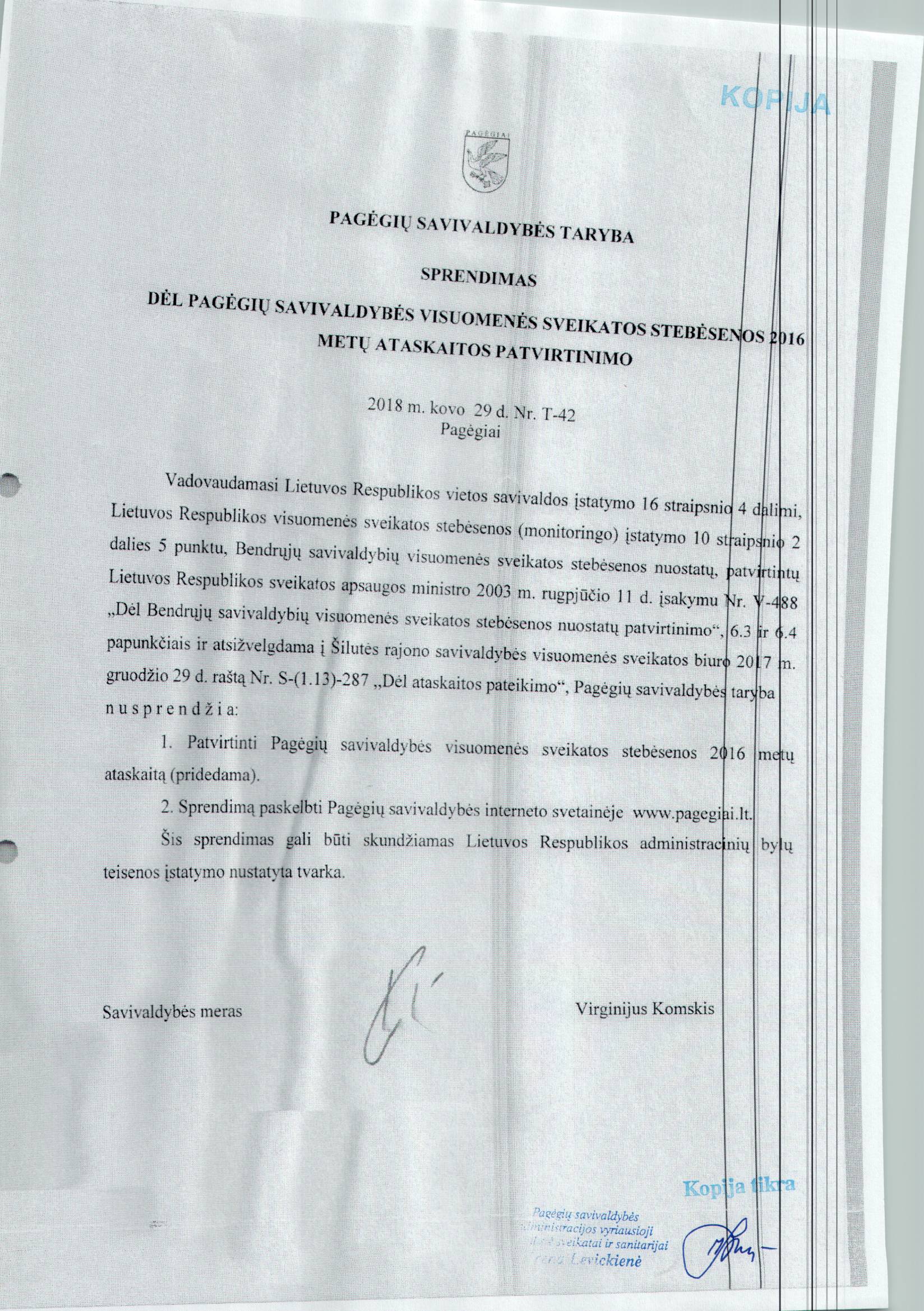                                                                             PATVIRTINTA:                                                                                                         Pagėgių savivaldybės tarybos                                                                                                         2018 m. kovo 29 d.                                                                                                         sprendimu Nr. T-42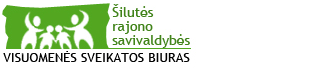 PAGĖGIŲ SAVIVALDYBĖS VISUOMENĖS SVEIKATOS STEBĖSENOS2016 METŲ ATASKAITA2017TURINYSĮVADAS.........................................................................................................................................................21. BENDROJI DALIS....................................................................................................................................31.1. PAGRINDINIŲ STEBĖSENOS RODIKLIŲ PAGĖGIŲ  SAVIVALDYBĖJE ANALIZĖ IR INTERPRETAVIMAS („ŠVIESOFORAS“).................................................................................................32.SPECIALIOJI DALIS...............................................................................................................................112.1. PAGĖGIŲ SAVIVALDYBĖS PRIORITETINIŲ PROBLEMŲ ANALIZĖ.......................................112.1.1. MIRTINGUMAS/STANDARTIZUOTAS MIRTINGUMAS NUO KRAUJOTAKOS SISTEMOS LIGŲ.............................................................................................................................................................112.1.2. SERGAMUMAS II TIPO CUKRINIU DIABETU............................................................................142.1.3.MIRTINGUMAS/ STANDARTIZUOTAS MIRTINGUMAS NUO PIKTYBINIŲ NAVIKŲ........163. KITOS PRIEMONĖS VYKDYTOS PAGĖGIŲ SAVIVALDYBĖJE 2016 M......................................194. APIBENDRINIMAS IR REKOMENDACIJOS......................................................................................20ĮVADASVisuomenės sveikatos stebėsena – tai tęstinis, sistemingai atliekamas su sveikata susijusių ir planuoti, įgyvendinti bei visuomenės sveikatos praktikai vertinti reikalingų duomenų rinkimas, analizė ir interpretavimas (Pasaulio sveikatos organizacija, toliau – PSO). Pagrindinis atliekamos stebėsenos produktas/rezultatas – tai informacija veiksmams/intervencijoms atlikti.Visuomenės sveikatos stebėsenos Pagėgių savivaldybėje tikslas – nuolat rinkti, tvarkyti, analizuoti ir interpretuoti visuomenės sveikatą charakterizuojančius rodiklius, kad remiantis išsamia informacija apie Savivaldybės bendruomenės sveikatos būklę, sveikatos rizikos veiksnius, būtų galima planuoti ir įgyvendinti Savivaldybės visuomenės sveikatos gerinimo priemones; taip pat vykdyti visuomenės sveikatos stebėsenos duomenų sklaidą bei tinkamai informuoti Savivaldybės politikus siekiant efektyvaus valstybinių (valstybės perduotų savivaldybėms) bei savarankiškų visuomenės sveikatos priežiūros funkcijų įgyvendinimo Savivaldybės teritorijoje.Visuomenės sveikatos stebėsena savivaldybėse vykdoma remiantis Lietuvos Respublikos sveikatos apsaugos ministro įsakymu „Dėl Lietuvos Respublikos sveikatos apsaugos ministro 2003 m. rugpjūčio 11 d. įsakymo Nr. V-488 „Dėl Bendrųjų savivaldybių visuomenės sveikatos stebėsenos nuostatų patvirtinimo“ pakeitimo“.Pagrindinis visuomenės sveikatos stebėsenos savivaldybėje dokumentas – Lietuvos sveikatos 2014–2025 metų programa, kurios strateginis tikslas – pasiekti, kad 2025 m. šalies gyventojai būtų sveikesni ir gyventų ilgiau, pagerėtų gyventojų sveikata ir sumažėtų sveikatos netolygumai. Programoje nurodyti 4 tikslai: sukurti saugesnę socialinę aplinką, mažinti sveikatos netolygumus ir socialinę atskirtį; sukurti sveikatai palankią fizinę darbo ir gyvenamąją aplinką; formuoti sveiką gyvenseną ir jos kultūrą; užtikrinti kokybišką ir efektyvią sveikatos priežiūrą, orientuotą į gyventojų poreikius. Programos uždaviniai – sumažinti skurdo lygį ir nedarbą, sumažinti socialinę ekonominę gyventojų diferenciaciją šalies ir bendruomenių lygmeniu, sumažinti alkoholinių gėrimų ir tabako vartojimą, neteisėtą narkotinių ir psichotropinių medžiagų vartojimą ir prieinamumą, skatinti sveikos mitybos įpročius, ugdyti optimalaus fizinio aktyvumo įpročius, gerinti motinos ir vaiko sveikatą, mažinti oro, vandens ir dirvožemio užterštumą ir kt.Visuomenės sveikatos stebėsenos ataskaitoje pateikiami ir aprašomi 2016 m. visuomenės sveikatos būklę atspindintys duomenys Pagėgių savivaldybėje. Pateikiami rodikliai (iš Valstybės deleguotų savivaldybėms visuomenės sveikatos stebėsenos pagrindinių rodiklių sąrašo) yra siejami su Lietuvos sveikatos programos (toliau – LSP) tikslų bei jų uždavinių įgyvendinimu. LSP iškeltų tikslų ir uždavinių įgyvendinimo savivaldybėse stebėsenai parengtas baigtinis pagrindinių rodiklių sąrašas (toliau – PRS), kurį sudaro 51 unifikuotas rodiklis, geriausiai apibūdinantis LSP siekinius. Ataskaita parengta naudojantis Higienos instituto Sveikatos informacijos centro informacine sistema (toliau–HISIC), HISIC parengtu leidiniu „Visuomenės sveikatos būklė Lietuvos savivaldybėse 2016 m.“, Lietuvos statistikos departamento oficialiosios statistikos portalo informacija, Pasaulio sveikatos organizacijos Europos regioninio biuro duomenų baze „Sveikata visiems (HFA)“. BENDROJI DALIS
1.1. PAGRINDINIŲ STEBĖSENOS RODIKLIŲ PAGĖGIŲ  SAVIVALDYBĖJE ANALIZĖ IR INTERPRETAVIMAS („ŠVIESOFORAS“)Lietuvos sveikatos rodiklių informacinės sistemos duomenimis 2016 m. Pagėgių savivaldybėje vidutinis metinis gyventojų skaičius siekė 8254. Vyrų dalis sudarė 47,21 proc., moterų – 52,79 proc. 0-17 metų amžiaus gyventojų dalis sudarė 19,46 proc., 18-44 m. amžiaus – 32,43 proc., 45-64 m.− 29,75 proc., o vyresnių kaip 65 m. gyventojų dalis siekė 18,35 proc. Mieste gyveno 24,73 proc., o kaime 76,27 proc. savivaldybės gyventojų. 2016 m. gimė 102 kūdikiai, mirė 170 gyventojai.Pagrindinio rodiklių sąrašo analizė ir interpretavimas („šviesoforo“ kūrimas) atliekamas siekiant palyginti 2016 m. Pagėgių savivaldybės rodiklius su Lietuvos vidurkiu. Vadovaujantis „šviesoforo“ principu, rodiklių reikšmės suskirstytos į 3 grupes:  Savivaldybės, kuriose stebimas rodiklis atspindi geriausią situaciją, priskiriamos Savivaldybių su geriausiais rodikliais grupei ir žymimos žalia spalva.Savivaldybės, kuriose stebimas rodiklis rodo prasčiausią situaciją, priskiriamos Savivaldybių su prasčiausiais rodikliais grupei ir žymimos raudona spalva.  Likusių savivaldybių rodiklio reikšmės žymimos geltona spalva. Šių savivaldybių rodikliai interpretuojami kaip atitinkantys Lietuvos vidurkį.Pagrindinių rodiklių sąrašo (toliau – PRS) analizės ir interpretavimo tikslas – įvertinti, kokia esama gyventojų sveikatos ir sveikatą lemiančių veiksnių situacija savivaldybėje, įvertinant Lietuvos sveikatos programos tikslų ir uždavinių įgyvendinimo kontekste, ir kokių intervencijų/priemonių reikia imtis, siekiant stiprinti savivaldybės gyventojų sveikatą ir mažinti sveikatos netolygumus.Pagėgių savivaldybės gyventojų visuomenės sveikatos stebėsenos ataskaitoje analizuojamų rodiklių duomenys ir jų interpretavimas pateikiami 1 lentelėje „Pagėgių savivaldybės visuomenės sveikatos stebėsenos rodiklių profilis“.Remiantis profilio rodikliais ir jų interpretavimo rezultatais išrinktos 3 PRS reikšmės, kurių rodiklis ar pokyčio kryptis prasčiausios palyginti su kitų savivaldybių profilio reikšmėmis. Sudarytas probleminių visuomenės sveikatos sričių (temų) sąrašas. Šiose srityse atlikta atrinktų rodiklių išsami analizė ir vertinimas.Iš 1 lentelės „Pagėgių savivaldybės visuomenės  sveikatos stebėsenos rodiklių profilis“ pateiktų PRS rodiklių reikšmių matyti, kad:Iš visų sveikatos rodiklių yra geresni (žalioji zona):1.1. Mirtingumas/standartizuotas mirtingumas dėl atsitiktinio paskendimo;1.2. Mirtingumas/standartizuotas mirtingumas dėl nukrutimo;1.3. Mirtingumas/standartizuotas mirtingumas dėl priežasčių, susijusių su narkotikų vartojimu;1.4. Šeimos medicinos paslaugas teikiančių gydytojų skaičius;1.5. Kūdikių (vaikų iki 1 m.) amžiaus mirtingumas;1.6. Paauglių (15-17 m.) gimdymų skaičius;1.7. Mirtingumas/Standartizuotas mirtingumas nuo cerebrovaskulinių ligų rodiklis.2. Rodiklių reikšmės patenkančios į prasčiausių analizuojamų reikšmių grupę (raudonoji zona):2.1. Vidutinė tikėtina gyvenimo trukmė;2.2. Išvengiamas mirtingumas;2.3. Mokyklinio amžiaus vaikų, nesimokančių mokyklose skaičius;2.4. Socialinės rizikos šeimų skaičius;2.5. Ilgalaikio nedarbo lygis;2.4. Gyventojų skaičiaus pokytis;2.5. Mokinių gaunančių nemokamą maitinimą mokyklose, skaičius;2.6. Socialinės pašalpos gavėjų skaičius;2.7. Susižalojimo dėl nukritimo atvejų skaičius 65+ m. amžiaus grupėje;2.8. Darbingo amžiaus asmenų, pirmą kartą pripažintų neįgaliais, skaičius;2.9. Mirtingumas/standartizuotas mirtingumas dėl transporto įvykių;2.10. Pėsčiųjų mirtingumas dėl transporto įvykių;2.11. Mirtingumas/standartizuotas mirtingumas dėl priežasčių, susijusių su alkoholio vartojimu;2.12. Sergamumas vaistams atsparia tuberkulioze;2.13. 1 metų amžiaus vaikų DTP3 (difterijos, stabligės, kokliušo vakcina, 3 dozės) skiepijimo apimtys;2.14. Mirtingumas/standartizuotas mirtingumas nuo piktybinių navikų;2.15. Sergamumas II tipo cukriniu diabetu;2.16. Tikslinės populiacijos dalis, dalyvavusi gimdos kaklelio piktybinių navikų prevencinių priemonių, apmokamų iš Privalomojo sveikatos  draudimo biudžeto lėšų, finansavimo programoje.3. Dauguma Pagėgių savivaldybės rodiklių reikšmių patenka į Lietuvos vidurkį atitinkančią analizuojamų reikšmių grupę (geltonoji zona) (žr. 1 lent.), tačiau vertėtų atkreipti dėmesį rodiklius, artėjančius prie „raudonosios zonos“, tai:3.1. Mirtingumas/standartizuotas mirtingumas dėl savižudybių;3.2. Mirtingumas/standartizuotas mirtingumas dėl išorinių priežasčių;3.3. Sergamumas tuberkulioze;3.4. Slaugytojų, tenkančių vienam gydytojui, skaičius;3.5. Mokinių dantų ėduonies intensyvumo indeksas;3.6.  Mirtingumas/standartizuotas mirtingumas nuo kraujotakos sistemos ligų;3.7. Tikslinės populiacijos dalis, dalyvavusi storosios žarnos vėžio ankstyvosios diagnostikos finansavimo programoje 2015-2016 m.;3.8.  Tikslinės populiacijos dalis, dalyvavusi asmenų, priskirtinų širdies ir kraujagyslių ligų didelės rizikos grupei, atrankos ir prevencijos priemonių finansavimo programoje 2016 m.Pirmajame lentelės stulpelyje pateikiami PRS, suskirstyti pagal Lietuvos sveikatos programoje numatomus įgyvendinti tikslus ir uždavinius. Antrajame stulpelyje pateikiami atvejai absoliučiais skaičiais (pvz. kiek gyventojų mirė dėl savižudybių, kiek dirba šeimos gydytojų, kiek išduota licencijų prekiauti alkoholiu ir pan.), trečiajame – Pagėgių savivaldybės rodiklio reikšmė, ketvirtajame –atitinkamo rodiklio Lietuvos vidurkio reikšmė, penktajame – mažiausia reikšmė tarp visų savivaldybių, šeštajame – didžiausia reikšmė tarp visų savivaldybių, septintajame – savivaldybės rodiklio interpretavimas (reikšmės savivaldybėje santykis su Lietuvos vidurkio reikšme ir savivaldybės vietos visų savivaldybių pavaizdavimas pagal „šviesoforo“ principą).1 lentelė. Pagėgių savivaldybės visuomenės sveikatos stebėsenos rodiklių profilisŠaltiniai: HISIC, HFA, Lietuvos statistikos departamento oficialiosios statistikos portalas2. SPECIALIOJI DALISŠioje dalyje analizuojamos specifinės problemos ir rodikliai, kurie Pagėgių savivaldybėje turi ekstremalias reikšmes lyginant su kitomis savivaldybėmis.Remiantis Higienos instituto  Savivaldybių visuomenės sveikatos stebėsenos ataskaitos rašymo metodinėmis rekomendacijomis, įvertinus savivaldybės visuomenės sveikatos būklę, kasmet reikia išskirti po 3 prioritetines savivaldybės visuomenės sveikatos problemas. Išskirti problemines sritis galima keliais būdais:1. Vertinant, kurios savivaldybių reikšmės yra blogiausios Lietuvoje (t.y. raudonos zonos);2. Vertinant keleto metų pokytį;3. Vertinant, kokios priemonės buvo daromos, ir kaip jos pakeitė situaciją.Pagėgių savivaldybės visuomenės sveikatos stebėsenos būklei apibūdinti buvo pasirinkta vertinti blogiausias savivaldybės reikšmes ir dviejų metų pokytį. Buvo atsižvelgta  į mažą gyventojų skaičių, didelis dėmesys skirtas absoliučių skaičių vertinimui, kurie apibūdino pagrindinius sveikatos rodiklius. Pagrindinių rodiklių sąrašas ir jų reikšmės pristatytos Pagėgių savivaldybės Bendruomenės sveikatos tarybai. Tarybos siūlymu išskirtos šios prioritetinės sritys:1. Mirtingumas/standartizuotas mirtingumas nuo kraujotakos sistemos ligų;2. Sergamumas II tipo cukriniu diabetu;3. Mirtingumas/standartizuotas mirtingumas nuo piktybinių navikų.2.1. PAGĖGIŲ SAVIVALDYBĖS PRIORITETINIŲ PROBLEMŲ ANALIZĖ2.1.1. MIRTINGUMAS/STANDARTIZUOTAS MIRTINGUMAS NUO KRAUJOTAKOS SISTEMOS LIGŲAukšto mirtingumo rodiklio dėl mirtingumo nuo kraujotakos sistemos ligų analizė savivaldybėje yra būtina įgyvendinant LSP tikslo „Užtikrinti kokybiškesnę ir efektyvesnę sveikatos priežiūrą, orientuotą į gyventojų poreikius“ uždavinį „Stiprinti lėtinių neinfekcinių ligų prevenciją ir kontrolę“ bei ieškant šios problemos priežasčių bei jos sprendimo būdų.2012-2016 m. laikotarpyje Pagėgių savivaldybėje nuo kraujotakos sistemos ligų mirė 392 gyventojai. Didžioji dauguma – vyresni nei 65 m. amžiaus asmenys (327 asmenų). Lyginant pagal lytį mirė 166 vyrai ir 226 moterys. Daugiau miršta kaimo gyventojai (289 asmenys), negu miesto (103 asmenys).Stebint mirusiųjų nuo kraujotakos sistemos ligų pokytį 2012–2016 m. pastebima, kad šis rodiklisPagėgių sav.  ženkliai aukštesnis už Lietuvos vidurkį (žr. 1 pav.). Stipriausias pokytis matomas 2015-2016 m. (2015 m.- 72 abs. sk., 2016 m.-88 abs. sk.).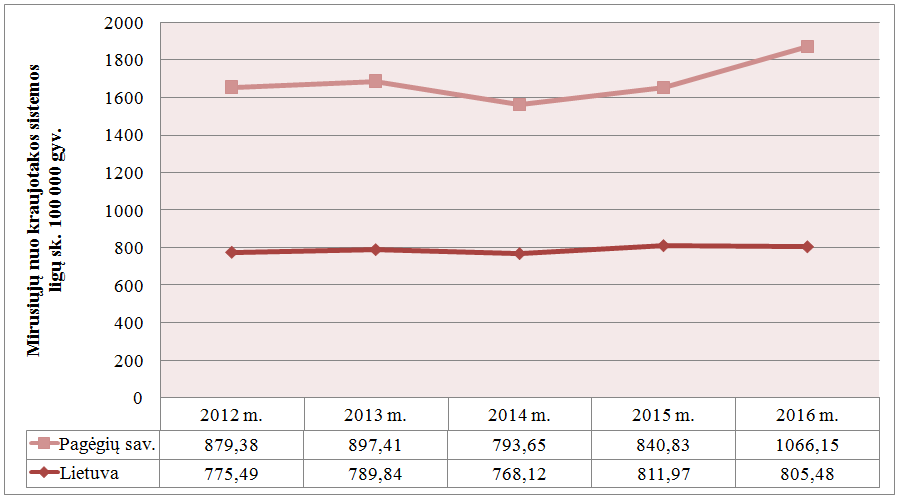 1 pav. Mirusiųjų nuo kraujotakos sistemos ligų sk. 100 000 gyv. Pagėgių sav.palyginimas su Lietuvos vidurkiu, 2016 m.Šaltinis: Higienos institutas Sveikatos informacijos centrasIš žemiau pateiktos diagramos (žr. 2 pav.) galime matyti, kad didžiausias mirtingumas yra mirtingumas nuo išeminės širdies ligos ir ženkliai skiriasi nuo Lietuvos vidurkio. Palyginus rodiklius su 2015 m., matomas tendencingas mažėjimas mirusiųjų nuo kraujotakos sistemos ligų, išskyrus, mirusiųjų nuo išeminės širdies ligos yra ženklus rodiklio padidėjimas (žr. 3 pav.).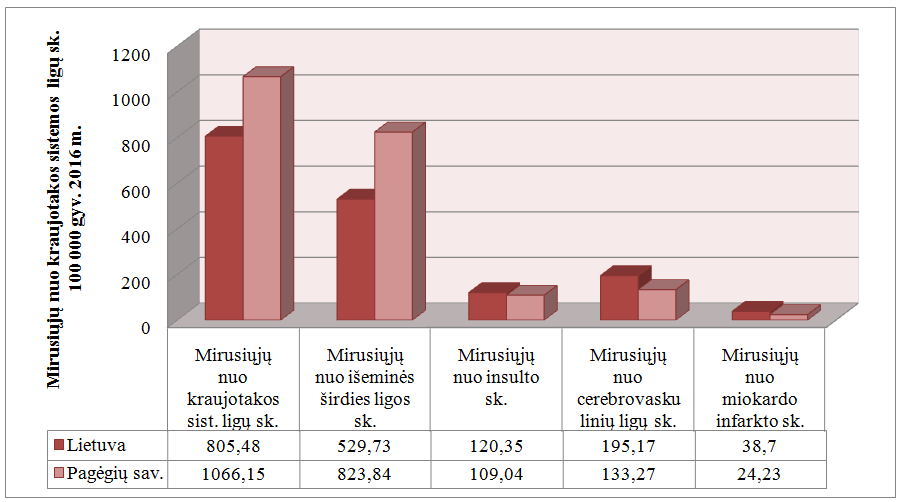 2 pav. Mirusiųjų nuo kraujotakos sistemos ligų sk. 100 000 gyv. Pagėgių sav.palyginimas su Lietuvos vidurkiu, 2016 m.Šaltinis: Higienos institutas Sveikatos informacijos centras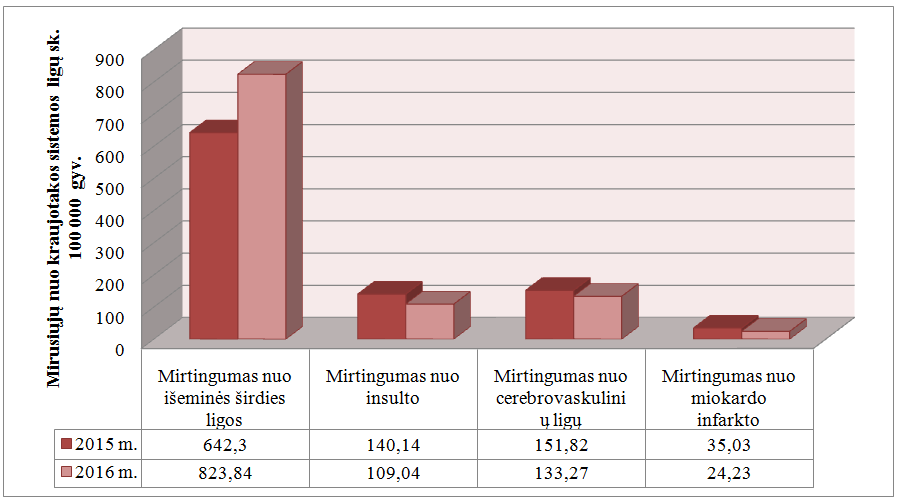 3 pav. Mirusiųjų nuo kraujotakos sistemos ligų sk. 100 000 gyv. Pagėgių sav. 2015-2016 m.Šaltinis: Higienos institutas Sveikatos informacijos centrasAnalizuojant žemiau pateiktą diagramą, matome, kad širdies išemine liga daugiausiai serga 85 metų ir vyresni vyrai ir moterys (žr. 4 pav.). Pastebima, kad vyrų sergamumas širdies išemine liga yra didesnis už moterų.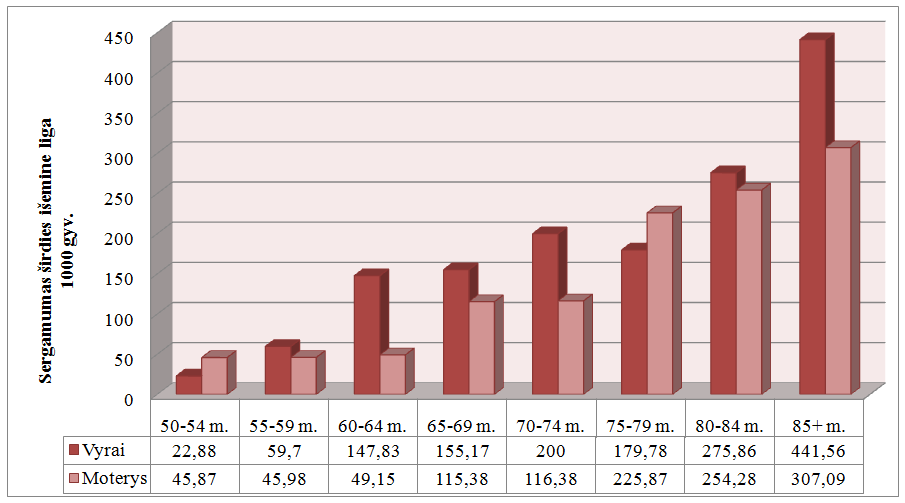 4 pav. Sergamumas širdies išemine liga 1000 gyv. pagal amžių ir lytį Pagėgių sav. 2016 m.Šaltinis: Higienos institutas Sveikatos informacijos centrasAnalizuojant mirtingumo nuo išeminės širdies ligos rodiklį 2015–2016 m. laikotarpiu, pastebima, kad šis rodiklis Pagėgių sav. stipriai padidėjo ir ženkliai viršija Lietuvos rodiklį (žr. 5 pav). 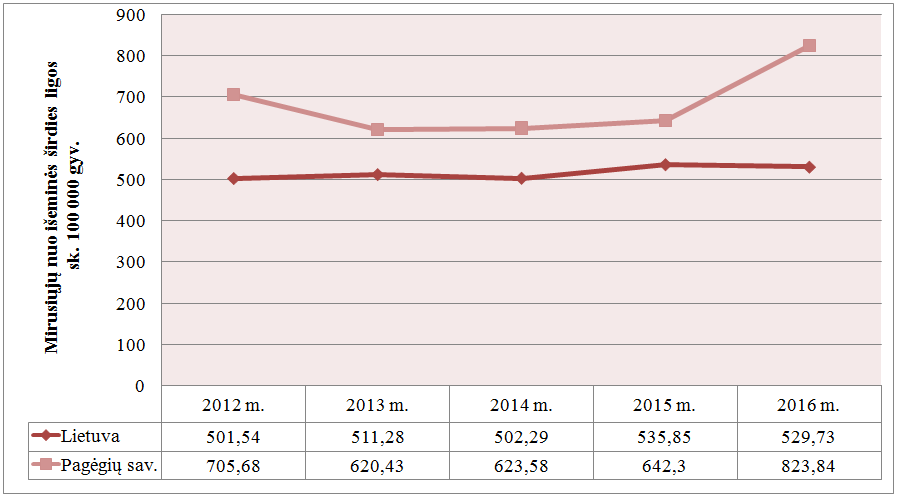 5 pav. Mirusiųjų nuo išeminės širdies ligos sk. 100 000 gyv. Pagėgių sav.palyginimas su Lietuvos vidurkiu, 2016 m.Šaltinis: Higienos institutas Sveikatos informacijos centras2.1.2. SERGAMUMAS II TIPO DIABETUDiabetas – tai lėtinė liga, kuria susergama dėl nepakankamos insulino gamybos kasoje arba dėl sutrikusio jo veikimo audiniuose. Insulinas yra kasos gaminamas hormonas, kurio reikia, kad kraujo gliukozė patektų į ląsteles ir būtų paversta energija. Tiek insulino stoka, tiek sutrikusi jo veikla didina gliukozės kiekį kraujyje (hiperglikemija), dėl to ilgainiui pažeidžiamos kraujagyslės, įvairūs audiniai ir organai. II tipo diabetas vystosi palaipsniui ir nepastebimai, dažnai diagnozuojamas profilaktinio patikrinimo metu. Dažniau suserga vyresnio amžiaus žmonės. Jį sukelia paveldimų ir aplinkos veiksnių, iš kurių svarbiausias yra nutukimas, visuma. Apie 80 proc. visų sergančiųjų II tipo diabetu yra nutukę. Ilgą laiką toks ligonis gali nejausti jokio negalavimo, nors organizme ir vyksta tam tikri pokyčiai. Ligos požymiai ryškėja lėtai, palaipsniui. Dažnai liga išaiškėja jau prasidėjus vėlyvoms komplikacijoms. Per 2016 m. Pagėgių sav. ambulatorinėse asmens sveikatos priežiūros įstaigose asmenims pirmą kartą gyvenime buvo užregistruoti 67 nauji cukrinio diabeto atvejai. Analizuojant savivaldybių santykį su Lietuvos vidurkiu, pastebima, kad Pagėgių sav. rodiklis vienas didžiausių Lietuvoje ir patenka į raudoną zoną (žr. 5 pav.).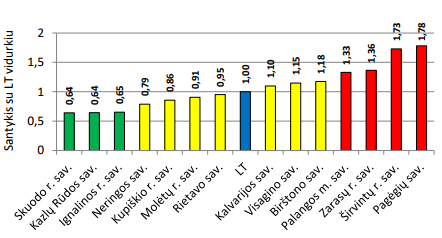 5 pav. Segamumo II tipo cukriniu diabetu savivaldybių santykis su Lietuvos vidurkiu (10 000 gyv.)Šaltinis: Visuomenės sveikatos būklė Lietuvos savivaldybėse, Vilnius, 2017Stebint sergamumo II tipo cukriniu diabetu pokytį 2015–2016 m. pastebima, kad šis rodiklisPagėgių sav. stipriai padidėjo ir 2016 m. viršijo Tauragės apskrities bei Lietuvos sergamumo rodiklius (žr. 6 pav.).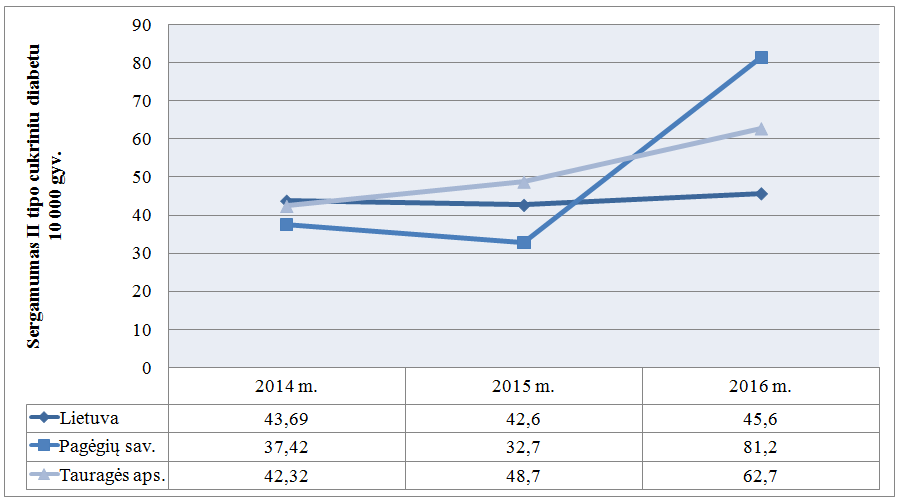 6 pav. Sergamumas II tipo cukriniu diabetu 2014–2016 m. (10 000 gyv.)Šaltinis: Higienos instituto Sveikatos informacijos centras2.1.3.MIRTINGUMAS/ STANDARTIZUOTAS MIRTINGUMASNUO PIKTYBINIŲ NAVIKŲLSP uždavinį − stiprinti lėtinių neinfekcinių ligų prevenciją ir kontrolę, apibūdina mirtingumo nuo piktybinių navikų rodiklis. Pastarasis 2016 m. Pagėgių sav. turėjo „raudoną reikšmę“, kaip ir 2015 m.2016 m. Lietuvoje nuo piktybinių navikų mirė 8 197 gyventojai (standartizuotas mirtingumo rodiklis – 285,8/100 000 gyv.). Žemėlapyje matyti, kad tarp didžiausių rodiklių patenka ir Pagėgių savivaldybė (1114,3/100 000 gyv.) (žr. 7 pav.). 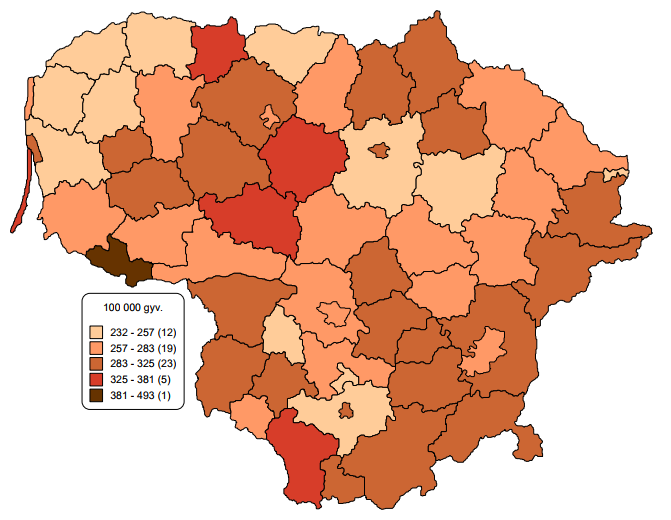 7 pav. Standartizuotas mirtingumas nuo piktybinių navikų 2016 m. (100 000 gyv.)Šaltinis: Visuomenės sveikatos būklė Lietuvos savivaldybėse, Vilnius, 2017Analizuojant mirtingumo nuo piktybinių navikų rodiklį 2012–2016 m. laikotarpiu pagal lytį, pastebima, kad dažniau dėl šios priežasties miršta vyrai nei moterys (žr. 8 pav.).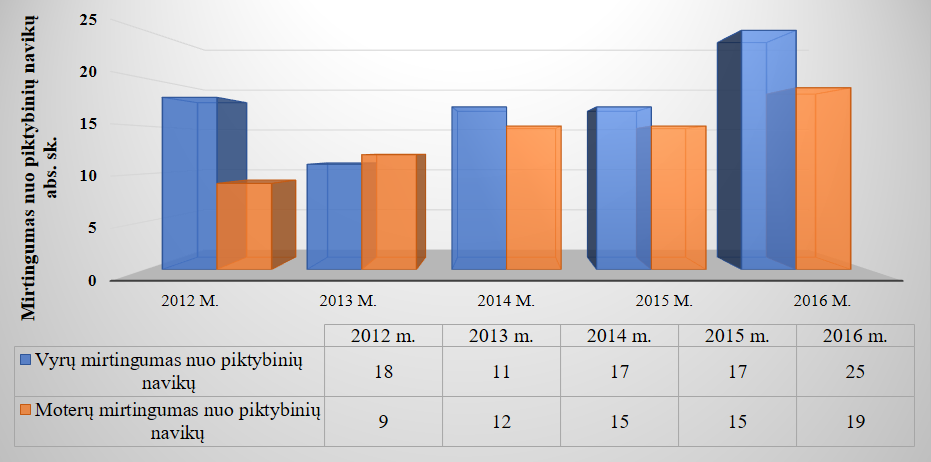 8 pav. Mirtingumas nuo piktybinių navikų Pagėgių sav. pagal lytį 2012–2016 m. (abs. sk.)Šaltinis: Higienos instituto sveikatos informacijos centras2016 m. Pagėgių sav. nuo piktybinių navikų dažniau mirė darbingo ir pensinio amžiaus gyventojai. Iki 44 m. amžiaus gyventojų grupėje mirtingumo, dėl šios priežasties, užfiksuota nebuvo (žr. 9 pav.).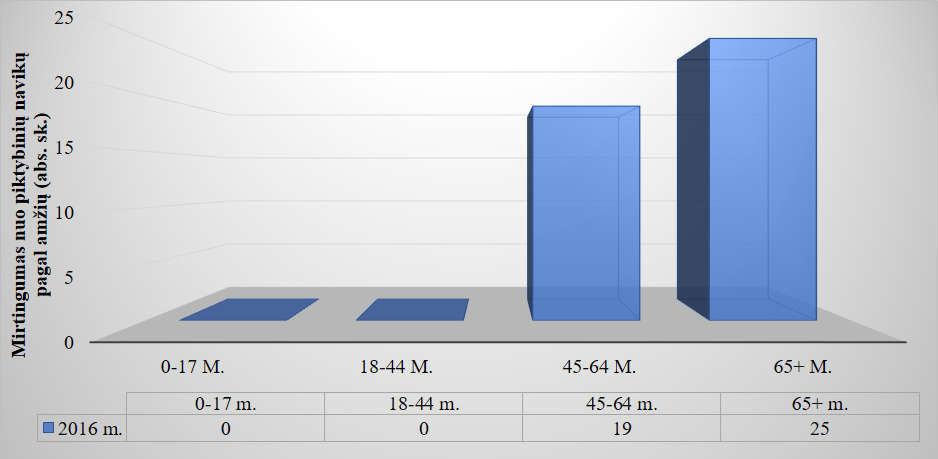 9 pav. Mirtingumas nuo piktybinių navikų Pagėgių. sav. pagal amžių 2016 m. (abs. sk.)Šaltinis: Higienos instituto sveikatos informacijos centras2016 m. Pagėgių sav. didžiausias mirtingumo nuo piktybinių navikų, pagal vėžio rūšį, rodiklis buvo gerklų, trachėjos, bronchų ir plaučių piktybinių navikų (84,81/100 000 gyv.), skrandžio piktybinių navikų (60,58/100 000 moterų) ir priešinės liaukos piktybinių navikų  (51,32/100 000 gyv.) (žr. 10 pav.).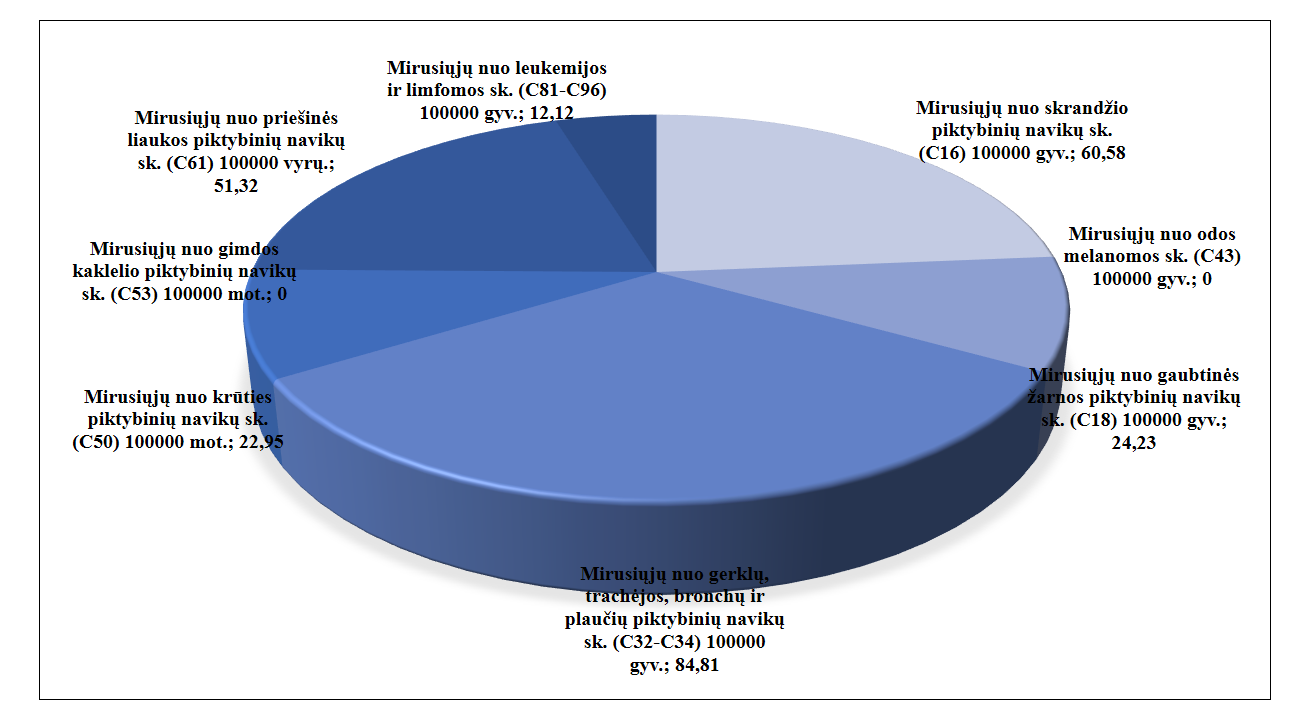 10 pav. Mirtingumas nuo piktybinių navikų pagal priežastis Pagėgių sav. 2016 m. (100 000 gyv.)Šaltinis: Higienos instituto sveikatos informacijos centras3. KITOS PRIEMONĖS VYKDYTOS PAGĖGIŲ SAVIVALDYBĖJE 2016 M.3.1. Mokyklinio amžiaus vaikų gyvensenos tyrimas 2016 m.Visuomenės sveikatos biuras apklausas organizavo ir atliko vadovaudamasis metodinėmis rekomendacijomis „Gyvensenos tyrimo organizavimas ir vykdymas savivaldybėse“. Pagėgių savivaldybės bendrojo ugdymo mokyklose apklausos atliktos 2016 m. gegužės mėnesį. Dalyvavo iš viso 6 mokyklos: Pagėgių Algimanto Mackaus gimnazija, Vilkyškių Johaneso Bobrovskio gimnazija, Vilkyškių Johaneso Bobrovskio gimnazijos, Lumpėnų Enzio Jagomasto ugdymo skyrius, Natkiškių Zosės Petraitienės pagrindinė mokykla, Piktupėnų pagrindinė mokykla, Stoniškių pagrindinė mokykla.Pagėgių savivaldybėje dalyvavusių respondentų skaičius buvo 274 iš kurių 5 kl.-70 mokinių, 7 kl.-89 mokinių, 9 kl.-115 mokinių.  Mokyklinio amžiaus vaikų, kurie jaučiasi labai laimingi arba pakankamai laimingi galvodami apie savo dabartinį gyvenimą, Pagėgių sav. buvo 83,5 proc. Mokyklinio amžiaus vaikų, kurie savo sveikatą vertina puikiai arba gerai – 77,2  proc. Geriausiai įvertino sveikatą ir laimingumą 7 klasių mokiniai.Pagėgių sav. mokyklinio amžiaus vaikų, kurie kasdien, ne pamokų metu, sportuoja apie 60 min. ir ilgiau, sudarė 6,3 proc. dalis. Mokyklinio amžiaus vaikų, kurie vidutiniškai 4 ir daugiau valandų per dieną žiūri televizorių, žaidžia kompiuteriu – 24 proc. Apklsausoje dėl mitybos įpročių bei burnos higienos buvo pastebėta, kad 46,6 proc. mokinių valgo pusryčius. 30,7 proc. mokinių bent kartą per dieną valgo vaisių, o daržovių – 40,7 proc. Daugiau nei pusė apklaustų respondentų (51,1 proc.) valosi dantis su šepetėliu ir pasta dažniau nei kartą per dieną.Mokyklinio amžiaus vaikų, kurie visada tamsiuoju paros metu būdami lauke nešioja atšvaitus sudarė 31,6 proc. ir  kurie visada segi saugos diržą važiuodami automobilyje sudarė 69,4 proc.Higienos institutas visą analizę, pasiūlymus, rekomendacijas mokyklinio amžiaus vaikų gyvensenos tyrimo pateikė 2017 m. kovo 31 d. bei parengė leidinį, paviešino Higienos instituto tinklapyje.3.2. Širdies ir kraujagyslių rizikos grupės asmenų sveikatos stiprinimo programa.  Šilutės rajono savivaldybės Visuomenės sveikatos biuras įgyvendino „Širdies ir kraujagyslių ligų rizikos grupės asmenų sveikatos stiprinimo programą“ Pagėgių savivaldybėje. Programa buvo įgyvendinama 2016 m. Programoje dalyvavo 32 asmenys: 12 asmenų dalyvavo iš Pagėgių savivaldybės Stoniškių seniūnijos ir 20 asmenų iš Pagėgių savivaldybės. Programos dalyviai išklausė sveikatos stiprinimo programos temas.3.3. Seminaras  „Erkių platinamos ligos ir tuberkuliozė”. 2017 m. kovo 16 d. Šilutės rajono savivaldybės visuomenės sveikatos biuras organizavo seminarą „Erkių platinamos ligos ir tuberkuliozė”, kuriame dalyvavo Pagėgių savivaldybės visuomenės sveikatos priežiūros specialistai ir socialiniai darbuotojai.4. APIBENDRINIMAS IR REKOMENDACIJOSApibendrinus Pagėgių savivaldybės visuomenės sveikatos būklę pastebima, kad daugelis rodiklių apibūdinančių socialinę padėtį patenka į raudoną zoną, t.y. mokyklinio amžiaus vaikų, nesimokančių mokyklose, skaičius, socialinės rizikos šeimų skaičius, ilgalaikio nedarbo lygis, gyventojų skaičiaus pokytis, mokinių, mokyklose gaunančių nemokamą maitinimą, skaičius, socialinės pašalpos gavėjų skaičius. Taip pat vertėtų atkreipti dėmesį į lėtinių neinfekcinių ligų prevenciją ir kontrolę. Pastebima, kad Pagėgių savivaldybėje rodikliai apibūdinantys lėtinių neinfekcinių ligų prevenciją ir kontrolę patenka į geltoną zoną, keli iš jų − mirtingumas nuo piktybinių navikų, sergamumas II tipo cukriniu diabetu − į raudoną zoną. Iš pagrindinių rodiklių sąrašo išskirtos prioritetinės sritys: mirtingumas nuo kraujotakos sistemos ligų , sergamumas II tipo cukriniu diabetu, bei mirtingumas nuo piktybinių navikų. Palyginus rodiklius su 2015 m., matomas tendencingas mažėjimas mirusiųjų nuo kraujotakos sistemos ligų, išskyrus, mirusiųjų nuo išeminės širdies ligos - buvo ženklus rodiklio didėjimas. Taip pat didžiausias mirtingumo nuo piktybinių navikų, pagal vėžio rūšį, buvo gerklų, trachėjos, bronchų ir plaučių piktybinių navikų, skrandžio piktybinių navikų ir priešinės liaukos piktybinių navikų.Visų šių trijų sričių ligos galėtų būti išgydomos arba išvengiamos skatinant gyventojus naudotis prevencinių programų ir diagnostikos priemonių galimybėmis.Rekomendacijos mirtingumo/standartizuoto mirtingumo nuo kraujotakos sistemos ligų srities gerinimui:Plėtoti asmens ir visuomenės sveikatos priežiūros sektorių bendradarbiavimą, siekiant aukštesnių profilaktinių patikrų rezultatų, ieškoti bendradarbiavimo būdų. Efektyviai organizuoti ir vykdyti širdies ir kraujagyslių ligų programą. Bendradarbiaujant su pirminės priežiūros centrais ir šeimos gydytojais įtraukti kuo daugiau rizikos grupėje esančius pacientus. Tęsti fizinio aktyvumo populiarinimą bei mokymus, įtraukti kuo daugiau darbingo amžiaus žmonių. Skatinti gyventojus aktyviai dalyvauti Šilutės r. sav.  Visuomenės sveikatos biuro, bendruomenių, bendrojo ugdymo, švietimo ir sporto įstaigų organizuojamose įvairiuose sveikatinimo veiklos renginiuose.Rekomendacijos sergamumo II tipo cukriniu diabetu srities gerinimui:Pagal kompetenciją užtikrinti, kad pirminės asmens sveikatos priežiūros įstaigos ir savivaldybės visuomenės sveikatos biuras vykdytų Lietuvos Respublikos sveikatos apsaugos ministro 2016 m. gegužės 13 d. įsakymu Nr. V-615 patvirtintą „Širdies ir kraujagyslių ligų ir cukrinio diabeto rizikos grupių asmenų sveikatos stiprinimo tvarkos aprašą“ (toliau – Aprašas) ir jo reikalavimus. Šeimos gydytojai prisirašiusius rizikos grupės asmenis privalo informuoti ir paskatinti dalyvauti Programoje bei vykdyti kitas Programoje nustatytas funkcijas. Vadovaujantis iš ASPĮ gautu rizikos grupei priklausančiu pacientų sąrašu, sudaryti 10–20 asmenų grupes bei organizuoti praktinius ir teorinius užsiėmimus apie sveiką gyvenseną, mitybos reikšmę, širdies ir kraujagyslių ligų bei cukrinio diabeto rizikos veiksnius, komplikacijas, fizinio aktyvumo reikšmę, streso reikšmę, teikiamos individualios tolesnio sveikatos stiprinimo rekomendacijos.Vykdyti švietėjiškas priemones, siekiant didesnio gyventojų susidomėjimo sveikata, skleisti informaciją apie cukrinį diabetą.Rekomendacijos mirtingumo/standartizuoto mirtingumo nuo piktybinių navikų srities gerinimui:Pagal kompetenciją vykdyti Lietuvos Respublikos sveikatos apsaugos ministro 2014 m. liepos 16 d. įsakymu Nr. V-814 patvirtintą „Nacionalinę vėžio profilaktikos ir kontrolės 2014–2025 metų programą“. Rengti šviečiamąsias programas ir diegti informavimo priemones, supažindinančias Savivaldybės gyventojus, pacientus, jų artimuosius ir visuomenę su sveikos mitybos, sveikos gyvensenos teikiama nauda sveikatai, taip pat įtaka onkologinių susirgimų prevencijai.Siekti kuo ankstyvesnio onkologinių ligų išaiškinimo, tuo pačiu sumažinti mirtingumą dėl išvengiamų ligų ir būklių.Informuoti gyventojus apie atrankinės patikros dėl onkologinių ligų programų, biomedicininių ir klinikinių tyrimų teikiamą naudą. Renginių metu išdalinti lankstinukų ir skrajučių apie galimybę dalyvauti atrankinės mamografinės patikros dėl krūties vėžio programoje, asmenų, priskirtinų širdies ir kraujagyslių ligų didelės rizikos grupei, atrankos ir prevencijos priemonių programoje, gimdos kaklelio piktybinių navikų prevencinių priemonių programoje ir storosios žarnos vėžio bei  priešinės liaukos vėžio ankstyvosios diagnostikos programoje. Siekti, kad prevencinių programų įvykdymo rodikliai Pagėgių savivaldybėje būtų „žaliojoje zonoje“ ir atspindėtų geriausius, atitinkamus rodiklius Lietuvoje.Organizuoti sergantiems onkologinėmis ligomis psichologinę, socialinę ir dvasinę pagalbą, skatinti psichologinės pagalbos teikimą.Nuo 2017 m. vasario mėn.  Sveikatos apsaugos ministerija ir mobiliųjų tinklų operatoriai kartu susivienijo iniciatyvai „Kylame į kovą su vėžiu“. Šios iniciatyvos metu gyventojams bus išsiuntinėtos žinutės su raginimais dalyvauti prevencinėse programose. Rekomenduojama gyventojams pasinaudoti gauta informacija ir pasitikrinti savo sveikatą pagal prevencines programas, finansuojamas iš Privalomojo sveikatos draudimo biudžeto lėšų.________________________________________________SavivalSP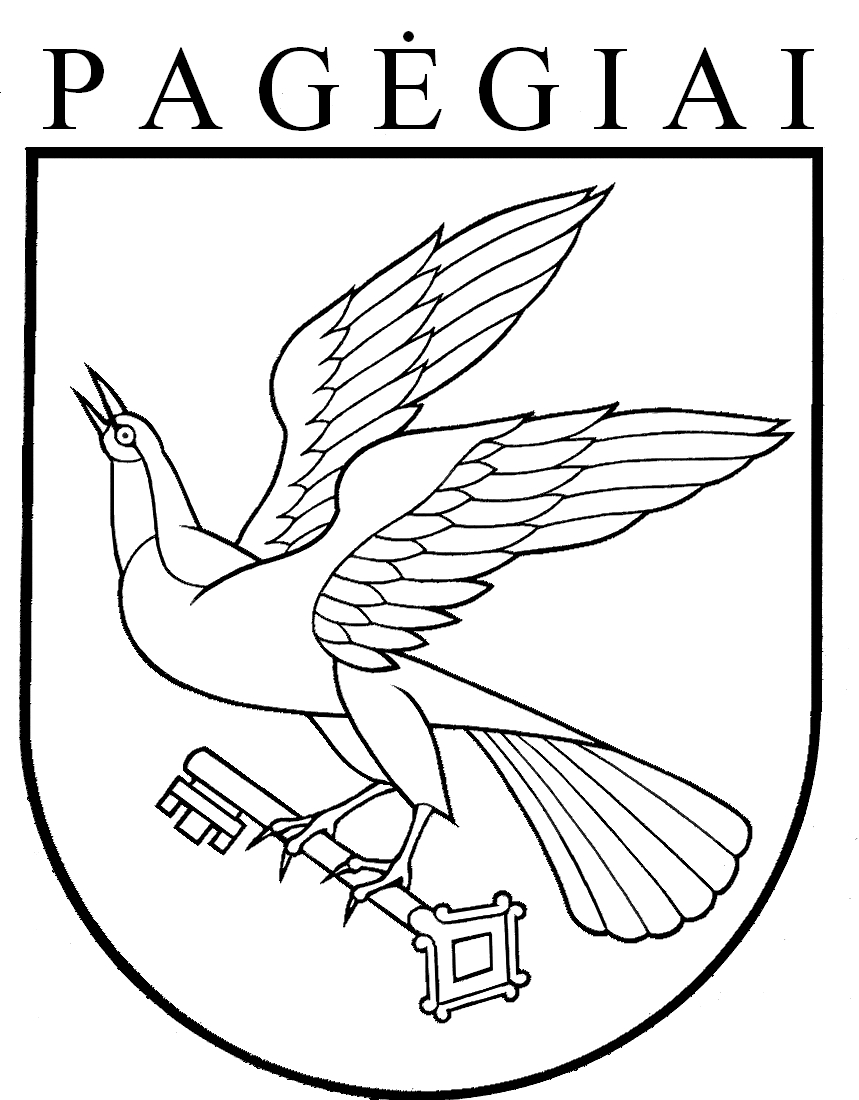 Pagėgių savivaldybės tarybasprendimasDĖL PAGĖGIŲ  SAVIVALDYBĖS VYKDOMŲ VISUOMENĖS SVEIKATOS PRIEŽIŪROS FUNKCIJŲ ĮGYVENDINIMO 2017 METŲ ATASKAITOS PATVIRTINIMO2018 m. balandžio 13 d. Nr. T1-67PagėgiaiVeiksnio pavadinimasPoveikisPasiūlymai (Lietuvos Respublikos sveikatos apsaugos ministerijai (toliau - LR SAM), savivaldybės tarybai)123Išoriniai veiksniaiIšoriniai veiksniaiIšoriniai veiksniai1. Lietuvos Respublikos įstatymų ir kitų teisės aktų pakeitimai:1.1. Lietuvos Respublikos sveikatos apsaugos ministro įsakymu pakeisti bendrieji savivaldybių visuomenės sveikatos stebėsenos nuostatai;1.2. Lietuvos Respublikos sveikatos apsaugos ministro įsakymu pakeistas valstybės biudžeto spec. tikslinės dotacijos, skiriamos savivaldybių biudžetams sveikatos apsaugos ministerijos kuruojamoms valstybinėms visuomenės sveikatos priežiūros funkcijoms vykdyti, planavimo, paskirstymo, naudojimo ir atsiskaitymo už ją tvarkos aprašas;1.3. Lietuvos Respublikos sveikatos apsaugos ministro įsakymu pakeista valstybinių visuomenės sveikatos priežiūros funkcijų vykdymui reikalingų lėšų apskaičiavimo metodika. 1. Tolygesnis ir aiškesnis finansavimas bei savalaikis veiklos planavimas.2. Pagerintas visuomenės sveikatos priežiūros paslaugų prieinamumas ir kokybė.3. Unifikuota paprastesnė visuomenės sveikatos stebėsenos sistema,prieinamumas.2. Valstybinių sveikatos programų, finansuojamų iš Privalomojo sveikatos draudimo fondo lėšų, plėtra:2.1. Lietuvos Respublikos sveikatos apsaugos ministro įsakymu pakeistas Širdies ir kraujagyslių ligų ir cukrinio diabeto rizikos grupių asmenų sveikatos stiprinimo tvarkos aprašas.1. Efektyvesnis visuomenės sveikatos priežiūros veiklai skiriamų lėšų naudojimas ir programų valdymas.2.Inicijuojamas tarpinstitucinis bendradarbiavimas tarp Šilutės rajono savivaldybės visuomenės sveikatos biuroir Pagėgių savivaldybės pirminių asmens sveikatos priežiūros įstaigų (toliau- PASPĮ).3. Sudaromos sąlygos didesnei visuomenės daliai gauti vykdomų programų naudą.3. Pagal 2009-2014 metų Norvegijos finansinio mechanizmo programą Nr. LT11 ,,Visuomenės sveikatai skirtos iniciatyvos“ vykdytas  projektas ,,Sveikatos priežiūros paslaugų teikimo Tauragės, Pagėgių ir Plungės rajonų mokyklose ir ikimokyklinio ugdymo įstaigose gerinimas“. 1. Įgyvendinus Projektą pagerėjo visuomenės sveikatos priežiūros paslaugų teikimo, Pagėgių savivaldybės bendrojo ugdymo mokyklose ir   ikimokyklinio ugdymo įstaigoje, kokybė.4. Pagal 2009-2014 metų Norvegijos finansinio mechanizmo programą Nr. LT11 ,,Visuomenės sveikatai skirtos iniciatyvos“, Šilutės rajono savivaldybės visuomenės sveikatos biurui  kartu su Higienos institutu dalyvaujant Vaikų sveikatos stebėsenos informacinės sistemos, skirtos sistemingam vaikų sveikatos būklės stebėjimui ir kryptingam sveikatos politikos formavimui,  Pagėgių savivaldybės mokyklose įdiegta vaikų sveikatos stebėsenos informacinė sistema.1. Sukurta vaikų sveikatos stebėsenos informacinė sistema leidžia sistemingai stebėti vaikų sveikatą, įvertinti jų sveikatos sutrikimų kiekį ir pobūdį, nustatyti rizikos veiksnius bei pokyčių tendencijas.5. Nereglamentuota visuomenės sveikatos priežiūros paslaugų kokybės vertinimo sistema, trūksta mokslu grįstų intervencijų, kurios galėtų būti taikomos veikloje. 1. Nėra unifikuotų visuomenės sveikatos paslaugų vertinimo kriterijų, vieningos gerosios ir (ar) blogosios patirties dalijimosi sistemos, siekiant sumažinti neefektyvias veiklas.Lietuvos Respublikos sveikatos apsaugos ministerijai parengti visuomenės sveikatos priežiūros teikiamų paslaugų kokybinius ir kiekybinius vertinimo rodiklius ir jų stebėsenos bei vertinimo sistemą.6. Nepakankamas visuomenės sveikatos priežiūros finansavimas iš valstybės biudžeto.1. Nepakankamas valstybės perduotų savivaldybėms visuomenės sveikatos priežiūros funkcijų finansavimas, ypač ikimokyklinio ir mokyklinio amžiaus mokinių sveikatos priežiūrai, pavyzdžiui, nepagrįstas ir sunkiai įgyvendinamas 1 etato normatyvas 870 mokinių mieste, 1 etato normatyvas 420 mokinių kaimo vietovėje. 2. Neskiriamos lėšos ilgalaikiam turtui įsigyti ir būtiniausiai reikalingomsfunkcijoms vykdyti.Lietuvos Respublikos sveikatos apsaugos ministerijai: - keisti visuomenės sveikatos priežiūros specialistų ugdymo įstaigose etatinį minimalų normatyvą įstaigai;- numatyti skatinimo sistemą už didesnį vaikų skaičių;- organizuoti materialinį aprūpinimą.7. Nepakankamas valstybės dėmesys sveikatos ugdymui mokyklose.1. Bendrojo ugdymo procese nenumatyta  privalomo sveikatos ugdymo ir mokymo programa. Iki šiol sveikatos mokymas vyksta kaip popamokinė būrelių veikla.Lietuvos Respublikos švietimo ir mokslo ministerijai visuomenės sveikatos mokymą įtraukti į mokinių mokymo programas.8. Nėra vieningos unifikuotos visuomenės sveikatos priežiūros statistinės ataskaitos. 1. Kelių giminingų ataskaitų pildymas dubliuoja/iškreipia informaciją ir gaištamas naudingai veiklai skiriamas laikas.Siūloma sukurti vieną unifikuotą ataskaitą, kuria galėtų naudotis įvairios institucijos.Vidiniai veiksniaiVidiniai veiksniaiVidiniai veiksniai1. Visuomenės sveikatos priežiūros paslaugas Pagėgių savivaldybės gyventojams, savivaldybių bendradarbiavimo sutarties pagrindu, teikia Šilutės rajono savivaldybės visuomenės sveikatos biuras.1. Gerėjančios visuomenės  sveikatos priežiūros paslaugų teikimo sąlygos rezultatai:1.1.  pradėtų teikti paslaugų gerėja visuomenės sveikatos priežiūra ikimokyklinio ugdymo įstaigose; 1.2. sukurtos ir įdiegtos kompiuterizuotos duomenų bazės mokinių sveikatos rodiklių stebėsenai;1.3. sėkmingai ugdomi sveiko gyvenimo būdo ir fizinio aktyvumo įpročiai pagal atskiras amžiaus grupes; 1.4. gerėja gyventojų informuotumas visuomenės sveikatos klausimais; 1.5. organizuojamuose sveikatingumo renginiuose didėja dalyvių skaičius.Savivaldybės tarybai: patvirtinti visuomenės sveikatos priežiūros organizavimo ugdymo įstaigose tvarką.2. Pagėgių savivaldybės tarybos ir administracijos teisės aktai užtikrina Šilutės rajono savivaldybės visuomenės sveikatos biuro veiklą, plėtrą ir projektų įgyvendinimą.1. Gerėja visuomenės sveikatos priežiūros paslaugų prieinamumas, kokybė.3. Šilutės rajono savivaldybės visuomenės sveikatos biuras koordinuoja  visuomenės sveikatos priežiūros specialistų, vykdančių mokinių visuomenės sveikatos priežiūrą, veiklą bendrojo ugdymo mokyklose ir ikimokyklinio ugdymo įstaigoje.1. Gerėja visuomenės sveikatos priežiūros paslaugų prieinamumas, kokybė bendrojo ugdymo mokyklose ir ikimokyklinio ugdymo įstaigoje. 4. Žmogiškųjų išteklių trūkumas1. Dideli ugdymo įstaigose visuomenės sveikatos priežiūros specialistų priskirtų mokinių normatyvai 1 etatui.Siūloma mažinti sveikatos priežiūros specialisto mokykloje normatyvą.5. Savivaldybės gyventojų pasyvumas organizuojant ir įgyvendinant sveikos gyvensenos propagavimo priemones, nepakankamas dėmesys ir individuali atsakomybė už savo sveikatą.1. Valstybinės prevencinės sveikatos programos, kurios finansuojamos iš PSDF biudžeto lėšų, vykdomos nepakankamai aktyviai.2. Sudėtinga sudominti ir pritraukti žmones dalyvauti sveikatinimo veikloje.Eil. Nr.Savivaldybės visuomenės sveikatos biuro specialistaiPatvirtintų pareigybių skaičiusUžimtų pareigybių skaičiusFizinių asmenų pagal amžiaus grupes skaičiusFizinių asmenų pagal amžiaus grupes skaičiusFizinių asmenų pagal amžiaus grupes skaičiusFizinių asmenų pagal amžiaus grupes skaičiusEil. Nr.Savivaldybės visuomenės sveikatos biuro specialistaiPatvirtintų pareigybių skaičiusUžimtų pareigybių skaičiusIki 44 metų amžiaus45–54 metų amžiausDaugiau nei 54 metų amžiausIš viso123456781.Valstybines (valstybės perduotas savivaldybėms) visuomenės sveikatos priežiūros funkcijas vykdantys specialistai*:2,02,011-21.1.Visuomenės sveikatos priežiūros  specialistas, vykdantis visuomenės sveikatos priežiūrą ikimokyklinio ugdymo, bendrojo ugdymo mokyklose ir profesinio mokymo įstaigose mokinių, ugdomų pagal ikimokyklinio, priešmokyklinio, pradinio, pagrindinio ir vidurinio ugdymo programas2,02,011-21.2.Vaikų ir jaunimo sveikatos priežiūros specialistas------1.3.Visuomenės sveikatos stiprinimo specialistas ------1.4.Visuomenės sveikatos stebėsenos specialistas------2.Savarankiškąsias visuomenės sveikatos priežiūros funkcijas vykdantys specialistai *------Tikslo, uždavinio, priemonės kodasTikslo, uždavinio, priemonės pavadinimasFinansavimo šaltiniaiPatvirtinti (patikslinti) 2017-ųjų metų asignavimaiPatvirtinti (patikslinti) 2017-ųjų metų asignavimaiPatvirtinti (patikslinti) 2017-ųjų metų asignavimaiPatvirtinti (patikslinti) 2017-ųjų metų asignavimaiPanaudoti 2017-ųjų metų asignavimaiPanaudoti 2017-ųjų metų asignavimaiPanaudoti 2017-ųjų metų asignavimaiPanaudoti 2017-ųjų metų asignavimaiPanaudojimo procentas Tikslo, uždavinio, priemonės kodasTikslo, uždavinio, priemonės pavadinimasFinansavimo šaltiniaiiš visoiš jųiš jųiš jųiš visoiš jųiš jųiš jųPanaudojimo procentas Tikslo, uždavinio, priemonės kodasTikslo, uždavinio, priemonės pavadinimasFinansavimo šaltiniaiiš visoišlaidomsišlaidomsturtui įsigytiiš visoišlaidomsišlaidomsturtui įsigytiPanaudojimo procentas Tikslo, uždavinio, priemonės kodasTikslo, uždavinio, priemonės pavadinimasFinansavimo šaltiniaiiš visoiš visoiš jų darbo užmokesčiuiturtui įsigytiiš visoiš visoiš jų darbo užmokesčiuiturtui įsigytiPanaudojimo procentas 12345678910111201.Pagėgių savivaldybės tarybos 2016-02-18 sprendimas Nr. T-41 „Dėl Pagėgių savivaldybės 2016-2018 metų strateginio veiklos plano patvirtinimo”07 Programa: Socialinės paramos įgyvendinimo ir sveikatos priežiūros programa.Tikslas: Socialinės apsaugos ir sveikatos priežiūros vykdymas Pagėgių savivaldybės gyventojams.07 Programos 2 ir 3 uždaviniai.01.02.Uždavinys: Užtikrinti visuomenės sveikatos priežiūrą, siekiant stiprinti gyventojų sveikatą, ligų prevenciją ir kontrolę.01.02.01Priemonė: Mokinių visuomenės sveikatos priežiūra mokyklose.SB(VB)19,7719,7715,873,919,7719,7715,873,9100IŠ VISO19,7719,7715,873,919,7719,7715,873,910001.02.02Priemonė: Visuomenės sveikatos stiprinimas ir stebėsena.SB(VB)13,9613,969,664,313,9613,969,664,3100IŠ VISO13,9613,969,664,313,9613,969,664,310001.02.03Priemonė: Sveikatos priežiūros rėmimas, įgyvendinant sveikatos programas.SB 1,81,81,81,81,81,810001.02.03Priemonė: Sveikatos priežiūros rėmimas, įgyvendinant sveikatos programas.SB(AA)1,71,71,71,71,71,710001.02.03IŠ VISO3,53,53,53,53,53,5100IŠ VISO UŽDAVINIUI37,2337,2325,5311,737,2337,2325,5311,710001.03.Uždavinys: Mažinti aplinkos veiksnių įtaką gyventojų sveikatai ir užtikrinti saugią aplinką. 01.03.01Priemonė: Sveikos ir saugios aplinkos užtikrinimas.SB01.03.01Priemonė: Sveikos ir saugios aplinkos užtikrinimas.SB(AA)1,81,81,81,81,81,8100IŠ VISO1,81,81,81,81,81,8100IŠ VISO UŽDAVINIUI1,81,81,81,81,81,81001. Iš viso savivaldybės biudžetas SB39,0339,0325,5313,539,0339,0325,5313,5100iš jo: 1.1. bendrojo finansavimo lėšos1.1.1. valstybės biudžeto specialioji tikslinė dotacijaSB (VB)33,7333,7325,538,233,7333,7325,538,21001.1.2. Visuomenės sveikatos rėmimo specialioji programaSB(AA)3,53,53,53,53,53,51001.1.3. kitos savivaldybės biudžeto lėšosSB1,81,81,81,81,81,81001.2. Europos Sąjungos ir kitos tarptautinės finansinės paramos lėšos.2. Kiti šaltiniai (Europos Sąjungos finansinė parama projektams įgyvendinti ir kitos teisėtai gautos lėšos)Iš viso (1+2)39,0339,0325,5313,539,0339,0325,0313,5100Nevyriausybinių organizacijų dalyvavimas sveikatinimo veikloje ir priimant svarbius  su visuomenės sveikata susijusius sprendimusŪkio subjektų indėlis į visuomenės sveikatos priežiūros funkcijų įgyvendinimą savivaldybės teritorijojeKitų sektorių įstaigų ir institucijų indėlis į visuomenės sveikatos priežiūros funkcijų įgyvendinimą savivaldybės teritorijojePagėgių savivaldybės Kriokiškių kaimo bendruomenėBendruomenės  sveikatinimo veikloje partnerių teisėmis dalyvavo kaimyninių bendruomenių nariai (Kriokiškių, Aušgirių, Žukų). Bendruomenės nariai organizavo paskaitą, kurių dalyvių skaičius 70 (jaunimas, pagyvenę žmonės, vaikai). Kaimyninės bendruomenės padėjo organizuojant veiklą, suaktyvėjo bendradarbiavimas, tarpusavio pagalba, siekiant suteikti gyventojams žinių apie natūralią mediciną, sveiką gyvenseną, vaistinius bei prieskoninius augalus. Buhalterinės apskaitos skyrius derino klausimus dėl visuomenės sveikatos projekto finansavimo, organizavo  programos lėšų pervedimą ir jų apskaitą, nagrinėjo visuomenės sveikatos programų finansines ataskaitas.Asociacija ,,Pagėgių bendruomenė”Pagėgių Algimanto Mackaus gimnazija suteikė galimybę naudotis gimnazijos stadionu organizuojant sportinius renginius. Bendruomenė bendradarbiavo ir bendravo su Lietuvai pagražinti Pagėgių skyriaus nariais, kurie taip pat prisijungė ir dalyvavo organizuojamose sveikatinimo veiklose kartu su Lietuvai pagražinti Pagėgių skyriaus nariais, bendravo organizuojant dviračių žygį.Pagėgių Algimanto Mackaus gimnazijos kūno kultūros mokytoja nemokamai pravedė sportinius užsiėmimus ir teorines žinias bendruomenės nariams. Bendradarbiauta su Pagėgių savivaldybės Socialinių paslaugų centru, Biuru.Buhalterinės apskaitos skyrius derino klausimus dėl visuomenės sveikatos projekto finansavimo, organizavo  programos lėšų pervedimą ir jų apskaitą, nagrinėjo visuomenės sveikatos programų finansines ataskaitas. Algimanto Mackaus gimnazija derino klausimus ir bendravo dėl renginių organizavimo gimnazijos bendruomenėje.Lietuvai pagražinti draugijos Pagėgių skyriusAlgimanto Mackaus gimnazijos kūno kultūros mokytoja nemokamai pravedė sportinius, teorinius ir praktinius užsiėmimus apie sveiką gyvenseną ir fizinį aktyvumą. Pagėgių bendruomenė dalyvavo ir bendradarbiavo organizuojant dviračių žygį. Buhalterinės apskaitos skyrius derino klausimus dėl visuomenės sveikatos projekto finansavimo, organizavo  programos lėšų pervedimą ir jų apskaitą, nagrinėjo visuomenės sveikatos programų finansines ataskaitas.Pagėgių savivaldybės  ,,Plaškių kaimo bendruomenė”Organizuojant sveikatinimo veiklą ir dalyvaujant sportiniuose renginiuose ir užsiėmimuose dalyvavo Plaškių ir aplinkinių seniūnijų (Stoniškių kaimo gyventojai, Stoniškių pagrindinės mokyklos bendruomenė, Stoniškių pagrindinės mokyklos mokiniai, neįgalieji, Stoniškių sporto klubo  ,,Kamana” nariai, ūkininkai, seniūnijų gyventojai). Visuomenės sveikatos priežiūros specialistė nemokamai pravedė paskaitą apie sveiką gyvenseną.Klaipėdos universiteto kūno kultūros fakulteto studentai (savanoriai) nemokamai pravedė projekto dalyviams mankštas, sportinius užsiėmimus. Plaškių bendruomenės taryba inicijavo ir organizavo dviračių žygį.Seniūnijų darbuotojai kvietė gyventojus į sveikatinimo renginius, skyrė nemokamai patalpas. Stoniškių pagrindinė mokykla nemokamai suteikė galimybę naudotis sale paskaitos pravedimui.Seniūnai bendradarbiavo organizuojant sportinius renginius.Buhalterinės apskaitos skyrius derino klausimus dėl visuomenės sveikatos projekto finansavimo, organizavo  programos lėšų pervedimą ir jų apskaitą, nagrinėjo visuomenės sveikatos programų finansines ataskaitas.Pagėgių savivaldybės Šilgalių kaimo bendruomenėKūno kultūros trenerė nemokamai padėjo organizuoti sportinius užsiėmimus ir juos nemokamai pravedė bendruomenės nariams bei suteikė sveikatinimo žinių apie fizinio aktyvumo naudą žmogaus sveikatai. Sportinių žaidimų užsiėmimuose dalyvao aplinkinių bendruomenių nariai, kurie dalyvavo   tinklinio varžybose, sveikatingumo sporto šventėjė, kurioje buvo pravesti įvairūs judrūs sportiniai užsiėmimai, žaidimai, estafetės, varžybos, siekiant skatinti  bendruomenės narių fizinį aktyvumą ir propaguoti sveiką gyvenimo būdą. Šilgalių sporto salėje buvo sudarytos galimybės nemokamai naudotis sale ir joje  pravesti sportinius sveikatinimo renginius bendruomenės nariams.Seniūnijų darbuotojai kvietė gyventojus į sveikatinimo renginius, skyrė nemokamai patalpas.Seniūnai bendradarbiavo organizuojant sportinius renginius.Buhalterinės apskaitos skyrius derino klausimus dėl visuomenės sveikatos projekto finansavimo, organizavo  programos lėšų pervedimą ir jų apskaitą, nagrinėjo visuomenės sveikatos programų finansines ataskaitas.Pagėgių savivaldybės Neįgalių draugijaPravesti 3 nemokami mokymai, 1 seminaras neįgaliesiems. Suorganizuoti mokymai gamtoje, atliekant kojų voneles su vaistažolėmis, pravesti mokymai apie vaistažolių arbatų ruošimą. Paskaitą apie sveiką gyvenseną ir vaistažolių naudą žmogaus sveikatai  nemokamai pravedė  sveikatos priežiūros specialistė. Organizuojant mokymus bendravo ir tarpininkavo Lietuvos Raudonojo kryžiaus draugijos Pagėgių filialo darbuotojai. Sveikatinimo renginiai buvo organizuojami gamtoje, taip pat atskirose seniūnijose, pagal neįgaliųjų gyvenamąją vietą, jų patogumui, kad jie turėtų galimybę  dalyvauti sveikatinimo veiklose. Seniūnijų darbuotojai padėjo organizuojant renginius ir kviečiant  jų seniūnijose gyvenančius neįgaliuosius į sveikatinimo renginius, skyrė nemokamai patalpas.Seniūnai bendradarbiavo organizuojant sportinius renginius.Buhalterinės apskaitos skyrius derino klausimus dėl visuomenės sveikatos projekto finansavimo, organizavo  programos lėšų pervedimą ir jų apskaitą, nagrinėjo visuomenės sveikatos programų finansines ataskaitas.Bendruomenės sveikatos taryba organizavo   Visuomenės sveikatos rėmimo specialiosios programos konkursą, skirstė lėšas programos priemonėms įgyvendinti, nustatė programos priemonių prioritetus, teikė pasiūlymus Savivaldybės tarybai.Pagėgių savivaldybės bendrojo ugdymo mokyklos,  Nevyriausybinės organizacijos, Pagėgių savivaldybės bendruomenės, Pagėgių vaikų globos namai, Tauragės apskrities vyriausiojo policijos komisariato Pagėgių policijos komisariatas  teikė paraiškas Visuomenės sveikatos rėmimo specialiosios programos priemonėms įgyvendinti. Biuras aktyviai bendradarbiavo organizuojant sveikatinimo veiklą, vykdė švietėjišką veiklą įvairiomis sveikatinimo temomis, organizavo renginius, užsiėmimus, paskaitas.Į sveikatinimo veiklą įsitraukė ir Lietuvos Raudonojo kryžiaus draugijos Pagėgių filialo darbuotojai. Pagėgių savivaldybės organizuotame visuomenės sveikatos priemonių vykdymo procese dalyvavo ir kitų savivaldybių atstovai (savanoriai), Klaipėdos universiteto kūno kultūros fakulteto studentai, kurie padėjo organizuoti sportines veiklas, taip pat į sveikatinimo veiklą įsitraukė ir vietos ūkininkai. Pažymėtina, kad toks įvairių sektorių įsitraukimas į sveikatinimo veiklą stiprina tarpinstitucinį bendradarbiavimą.Vyriausiasis specialistas sveikatai ir sanitarijai koordinavo visuomenės sveikatos priežiūros funkcijų įgyvendinimą savivaldybėje, visuomenės sveikatos rėmimo specialiosios programos įgyvendinimą, vykdė visuomenės sveikatos rėmimo specialiosios programos − aplinkos sveikatinimo priemones. Dalyvavo įvairiose komisijose, susijusiose su visuomenės sveikata darbe, organizavo Lietuvos sveikatos programos, valstybinių sveikatos programų įgyvendinimą savivaldybės teritorijoje, rengė ir derino teisės aktus. Apie visuomenės sveikatos priežiūrą teikė informaciją atsakingoms institucijoms, padėjo ir konsultavo organizuojant sveikatinimo paskaitas, renginius.Administracijos Finansų skyrius ir Buhalterinės apskaitos skyrius derino klausimus dėl visuomenės sveikatos finansavimo, organizavo programos lėšų pervedimą ir jų apskaitą, nagrinėjo visuomenės sveikatos programų finansines ataskaitas, rengė sąmatas.Seniūnijų darbuotojai aktyviai dalyvavo prisidedant prie sveikatinimo veiklos organizavimo.Švietimo skyrius bendradarbiavo su ugdymo institucijomis  ir teikė pagalbą bei konsultacijas organizuojant ir įgyvendinant mokinių sveikatinimo veiklą, organizuojant renginius.Bendrojo ir juridinio skyriaus specialistai informavo visuomenę apie visuomenės sveikatinimo renginius spaudoje ir Savivaldybės interneto svetainėje, teikė pagalbą vyriausiajam specialistui sveikatai ir sanitarijai rengiant teisės aktus, susijusius su visuomenės sveikatos priežiūra.Eil. Nr.Vertinimo kriterijaiVertinimo kriterijaus reikšmėVertinimo kriterijaus reikšmėVertinimo kriterijaus reikšmėPastabos*Eil. Nr.Vertinimo kriterijaiSveikatos ugdymo ir mokymo renginių (pamokose, diskusijose, debatuose, konkursuose, viktorinose ir kituose viešuose renginiuose) dalyvių skaičius (vnt.)Sveikatos ugdymo ir mokymo renginių (pamokose, diskusijose, debatuose, konkursuose, viktorinose ir kituose viešuose renginiuose) dalyvių skaičius (vnt.)Sveikatos ugdymo ir mokymo renginių (pamokose, diskusijose, debatuose, konkursuose, viktorinose ir kituose viešuose renginiuose) dalyvių skaičius (vnt.)Pastabos*Eil. Nr.Vertinimo kriterijaiPlanas ĮvykdytaĮvykdymo procentasPastabos*123456Visuomenės sveikatos priežiūra, skirta mokinių ugdymui pagal ikimokyklinio ir priešmokyklinio ugdymo programasVisuomenės sveikatos priežiūra, skirta mokinių ugdymui pagal ikimokyklinio ir priešmokyklinio ugdymo programasVisuomenės sveikatos priežiūra, skirta mokinių ugdymui pagal ikimokyklinio ir priešmokyklinio ugdymo programasVisuomenės sveikatos priežiūra, skirta mokinių ugdymui pagal ikimokyklinio ir priešmokyklinio ugdymo programasVisuomenės sveikatos priežiūra, skirta mokinių ugdymui pagal ikimokyklinio ir priešmokyklinio ugdymo programasVisuomenės sveikatos priežiūra, skirta mokinių ugdymui pagal ikimokyklinio ir priešmokyklinio ugdymo programas1.Sveikatos sauga ir stiprinimas, bendrieji sveikos gyvensenos ir ligų prevencijos klausimai150199132,70Pagal susidomėjimo poreikį organizuotas didesnis dalyvių skaičius2.Sveika mityba ir nutukimo prevencija160174108,80,Pagal susidomėjimo poreikį organizuotas didesnis dalyvių skaičius3.Fizinis aktyvumas100218218,00Pagal poreikį organizuoti fizinio aktyvumo užsiėmimai4.Psichikos sveikata (smurto, patyčių prevencija, streso kontrolė ir kt.)50105210,00Pagal poreikį organizuoti psichikos sveikatos stiprinimo renginiai5.Aplinkos sveikata110128116,40Pagal susidomėjimo poreikį organizuotas didesnis dalyvių skaičius6.Užkrečiamųjų ligų profilaktika, asmens higiena190226118,90Pagal susidomėjimo poreikį organizuotas didesnis dalyvių skaičius7.Ėduonies profilaktika ir burnos higiena110141128,10Pagal susidomėjimo poreikį organizuotas didesnis dalyvių skaičius8.Traumų ir nelaimingų atsitikimų prevencija70129184,30Pagal susidomėjimo poreikį organizuotas didesnis dalyvių skaičius9.Kitos---Eil. Nr.Vertinimo kriterijaiVertinimo kriterijaus reikšmėVertinimo kriterijaus reikšmėVertinimo kriterijaus reikšmėPastabos*Eil. Nr.Vertinimo kriterijaiStraipsniai, pranešimai, publikacijos periodiniuose leidiniuose ir internete (vnt.)Straipsniai, pranešimai, publikacijos periodiniuose leidiniuose ir internete (vnt.)Straipsniai, pranešimai, publikacijos periodiniuose leidiniuose ir internete (vnt.)Pastabos*Eil. Nr.Vertinimo kriterijaiPlanas ĮvykdytaĮvykdymo procentasPastabos*123456Visuomenės sveikatos priežiūra, skirta mokinių ugdymui pagal ikimokyklinio ir priešmokyklinio ugdymo programasVisuomenės sveikatos priežiūra, skirta mokinių ugdymui pagal ikimokyklinio ir priešmokyklinio ugdymo programasVisuomenės sveikatos priežiūra, skirta mokinių ugdymui pagal ikimokyklinio ir priešmokyklinio ugdymo programasVisuomenės sveikatos priežiūra, skirta mokinių ugdymui pagal ikimokyklinio ir priešmokyklinio ugdymo programasVisuomenės sveikatos priežiūra, skirta mokinių ugdymui pagal ikimokyklinio ir priešmokyklinio ugdymo programasVisuomenės sveikatos priežiūra, skirta mokinių ugdymui pagal ikimokyklinio ir priešmokyklinio ugdymo programas1.Sveikatos sauga ir stiprinimas, bendrieji sveikos gyvensenos ir ligų prevencijos klausimai33100,002.Sveika mityba ir nutukimo prevencija22100,003.Fizinis aktyvumas22100,004.Psichikos sveikata (smurto, patyčių prevencija, streso kontrolė ir kt.)11100,005.Aplinkos sveikata11100,006.Užkrečiamųjų ligų profilaktika, asmens higiena11100,008117.Ėduonies profilaktika ir burnos higiena11100,008.Traumų ir nelaimingų atsitikimų prevencija11100,09.Kitos---Eil. Nr.Vertinimo kriterijaiVertinimo kriterijaus reikšmėVertinimo kriterijaus reikšmėVertinimo kriterijaus reikšmėPastabos*Eil. Nr.Vertinimo kriterijaiLeidiniai (stendai, plakatai), (vnt.)Leidiniai (stendai, plakatai), (vnt.)Leidiniai (stendai, plakatai), (vnt.)Pastabos*Eil. Nr.Vertinimo kriterijaiPlanas ĮvykdytaĮvykdymo procentasPastabos*123456Visuomenės sveikatos priežiūra, skirta mokiniams, ugdomiems pagal ikimokyklinio ir priešmokyklinio ugdymo programasVisuomenės sveikatos priežiūra, skirta mokiniams, ugdomiems pagal ikimokyklinio ir priešmokyklinio ugdymo programasVisuomenės sveikatos priežiūra, skirta mokiniams, ugdomiems pagal ikimokyklinio ir priešmokyklinio ugdymo programasVisuomenės sveikatos priežiūra, skirta mokiniams, ugdomiems pagal ikimokyklinio ir priešmokyklinio ugdymo programasVisuomenės sveikatos priežiūra, skirta mokiniams, ugdomiems pagal ikimokyklinio ir priešmokyklinio ugdymo programasVisuomenės sveikatos priežiūra, skirta mokiniams, ugdomiems pagal ikimokyklinio ir priešmokyklinio ugdymo programas1.Sveikatos sauga ir stiprinimas, bendrieji sveikos gyvensenos ir ligų prevencijos klausimai99100,002.Sveika mityba ir nutukimo prevencija11100,003.Fizinis aktyvumas44100,004.Psichikos sveikata (smurto, patyčių prevencija, streso kontrolė ir kt.)22100,005.Aplinkos sveikata66100,006.Užkrečiamųjų ligų profilaktika, asmens higiena1111100,007.Ėduonies profilaktika ir burnos higiena22100,008.Traumų ir nelaimingų atsitikimų prevencija24200,00Pagal padidėjusį poreikį parengta ir pateikta daugiau stendų 9Kitos---Eil. Nr.Vertinimo kriterijaiVertinimo kriterijaus reikšmėVertinimo kriterijaus reikšmėVertinimo kriterijaus reikšmėPastabos*Eil. Nr.Vertinimo kriterijaiSveikatos ugdymo ir mokymo renginių (pamokose, diskusijose, debatuose, konkursuose, viktorinose ir kituose viešuose renginiuose) dalyvių skaičius (vnt.)Sveikatos ugdymo ir mokymo renginių (pamokose, diskusijose, debatuose, konkursuose, viktorinose ir kituose viešuose renginiuose) dalyvių skaičius (vnt.)Sveikatos ugdymo ir mokymo renginių (pamokose, diskusijose, debatuose, konkursuose, viktorinose ir kituose viešuose renginiuose) dalyvių skaičius (vnt.)Pastabos*Eil. Nr.Vertinimo kriterijaiPlanas ĮvykdytaĮvykdymo procentasPastabos*123456Visuomenės sveikatos priežiūra, skirta mokinių ugdymui pagal pradinio, pagrindinio ir vidurinio ugdymo programasVisuomenės sveikatos priežiūra, skirta mokinių ugdymui pagal pradinio, pagrindinio ir vidurinio ugdymo programasVisuomenės sveikatos priežiūra, skirta mokinių ugdymui pagal pradinio, pagrindinio ir vidurinio ugdymo programasVisuomenės sveikatos priežiūra, skirta mokinių ugdymui pagal pradinio, pagrindinio ir vidurinio ugdymo programasVisuomenės sveikatos priežiūra, skirta mokinių ugdymui pagal pradinio, pagrindinio ir vidurinio ugdymo programasVisuomenės sveikatos priežiūra, skirta mokinių ugdymui pagal pradinio, pagrindinio ir vidurinio ugdymo programas1.Sveikatos sauga ir stiprinimas, bendrieji sveikos gyvensenos ir ligų prevencijos klausimai6001119186,50Pagal susidomėjimo poreikį organizuotas didesnis dalyvių skaičius2.Sveika mityba ir nutukimo prevencija600600100,00Pagal poreikį organizuoti sveikos mitybos ir nutukimo prevencijos renginiai 3.Fizinis aktyvumas760770101,30Pagal susidomėjimo poreikį organizuotas didesnis dalyvių skaičius4.Psichikos sveikata (smurto, patyčių prevencija, streso kontrolė ir kt.)600688114,70Pagal susidomėjimo poreikį organizuotas didesnis dalyvių skaičius5.Aplinkos sveikata450908178,20Pagal susidomėjimo poreikį organizuotas didesnis dalyvių skaičius6.Rūkymo, alkoholio ir narkotikų vartojimo prevencija500877175,40Pagal susidomėjimo poreikį organizuotas didesnis dalyvių skaičius7.Lytiškumo ugdymas, AIDS420530126,20Pagal susidomėjimo poreikį organizuotas didesnis dalyvių skaičius8.Tuberkuliozės profilaktika80262327,50Pagal susidomėjimo poreikį organizuotas didesnis dalyvių skaičius9.Užkrečiamųjų ligų profilaktika, asmens higiena950950100,0010.Ėduonies profilaktika ir burnos higiena70115164,30Pagal susidomėjimo poreikį organizuotas didesnis dalyvių skaičius11.Kraujotakos sistemos ligų profilaktika20126630,00Pagal susidomėjimo poreikį organizuotas didesnis dalyvių skaičius12.Traumų ir nelaimingų atsitikimų prevencija150349232,70Pagal susidomėjimo poreikį organizuotas didesnis dalyvių skaičius13.Onkologinių ligų profilaktika---14.Kitos---Eil. Nr.Vertinimo kriterijaiVertinimo kriterijaus reikšmėVertinimo kriterijaus reikšmėVertinimo kriterijaus reikšmėPastabos*Eil. Nr.Vertinimo kriterijaiStraipsniai, pranešimai, publikacijos periodiniuose leidiniuose ir internete (vnt.)Straipsniai, pranešimai, publikacijos periodiniuose leidiniuose ir internete (vnt.)Straipsniai, pranešimai, publikacijos periodiniuose leidiniuose ir internete (vnt.)Pastabos*Eil. Nr.Vertinimo kriterijaiPlanas ĮvykdytaĮvykdymo procentasPastabos*123456Visuomenės sveikatos priežiūra, skirta mokinių ugdymui pagal pradinio, pagrindinio ir vidurinio ugdymo programasVisuomenės sveikatos priežiūra, skirta mokinių ugdymui pagal pradinio, pagrindinio ir vidurinio ugdymo programasVisuomenės sveikatos priežiūra, skirta mokinių ugdymui pagal pradinio, pagrindinio ir vidurinio ugdymo programasVisuomenės sveikatos priežiūra, skirta mokinių ugdymui pagal pradinio, pagrindinio ir vidurinio ugdymo programasVisuomenės sveikatos priežiūra, skirta mokinių ugdymui pagal pradinio, pagrindinio ir vidurinio ugdymo programasVisuomenės sveikatos priežiūra, skirta mokinių ugdymui pagal pradinio, pagrindinio ir vidurinio ugdymo programas1.Sveikatos sauga ir stiprinimas, bendrieji sveikos gyvensenos ir ligų prevencijos klausimai33100,002.Sveika mityba ir nutukimo prevencija22100,003.Fizinis aktyvumas55100,004.Psichikos sveikata (smurto, patyčių prevencija, streso kontrolė ir kt.)44100,005.Aplinkos sveikata22100,006.Rūkymo, alkoholio ir narkotikų vartojimo prevencija33100,007.Lytiškumo ugdymas, AIDS44100,008.Tuberkuliozės profilaktika11100,009.Užkrečiamųjų ligų profilaktika, asmens higiena44100,0010.Ėduonies profilaktika ir burnos higiena44100,0011.Traumų ir nelaimingų atsitikimų prevencija22100,0012.Onkologinių ligų profilaktika---13.Kitos---Eil. Nr.Vertinimo kriterijaiVertinimo kriterijaus reikšmėVertinimo kriterijaus reikšmėVertinimo kriterijaus reikšmėPastabos*Eil. Nr.Vertinimo kriterijaiLeidiniai (stendai, plakatai), (vnt.)Leidiniai (stendai, plakatai), (vnt.)Leidiniai (stendai, plakatai), (vnt.)Pastabos*Eil. Nr.Vertinimo kriterijaiPlanas ĮvykdytaĮvykdymo procentasPastabos*123456Visuomenės sveikatos priežiūra, skirta mokinių ugdymui pagal pradinio, pagrindinio ir vidurinio ugdymo programasVisuomenės sveikatos priežiūra, skirta mokinių ugdymui pagal pradinio, pagrindinio ir vidurinio ugdymo programasVisuomenės sveikatos priežiūra, skirta mokinių ugdymui pagal pradinio, pagrindinio ir vidurinio ugdymo programasVisuomenės sveikatos priežiūra, skirta mokinių ugdymui pagal pradinio, pagrindinio ir vidurinio ugdymo programasVisuomenės sveikatos priežiūra, skirta mokinių ugdymui pagal pradinio, pagrindinio ir vidurinio ugdymo programasVisuomenės sveikatos priežiūra, skirta mokinių ugdymui pagal pradinio, pagrindinio ir vidurinio ugdymo programas1.Sveikatos sauga ir stiprinimas, bendrieji sveikos gyvensenos ir ligų prevencijos klausimai1216133,30Pagal padidėjusį poreikį parengta ir pateikta daugiau stendų ir plakatų2.Sveika mityba ir nutukimo prevencija45125,00Pagal padidėjusį poreikį parengta ir pateikta daugiau stendų ir plakatų3.Fizinis aktyvumas55100,004.Psichikos sveikata (smurto, patyčių prevencija, streso kontrolė ir kt.)99100,005.Aplinkos sveikata214700,00Pagal padidėjusį poreikį parengta ir pateikta daugiau stendų 6.Rūkymo, alkoholio ir narkotikų vartojimo prevencija89112,50Pagal padidėjusį poreikį parengta ir pateikta daugiau stendų ir plakatų7.Lytiškumo ugdymas, AIDS56120,00Pagal padidėjusį poreikį parengta ir pateikta daugiau stendų ir plakatų8.Tuberkuliozės profilaktika410250,00Pagal padidėjusį poreikį parengta ir pateikta daugiau stendų ir plakatų9.Užkrečiamųjų ligų profilaktika, asmens higiena1325192,30Pagal padidėjusį poreikį parengta ir pateikta daugiau stendų ir plakatų10.Ėduonies profilaktika ir burnos higiena1313100,0011.Kraujotakos sistemos ligų profilaktika44100,0012.Traumų ir nelaimingų atsitikimų prevencija88100,0013.Onkologinių ligų profilaktika---14.Kitos---Eil. Nr.Vertinimo kriterijaiVertinimo kriterijaus reikšmėVertinimo kriterijaus reikšmėVertinimo kriterijaus reikšmėVertinimo kriterijaus reikšmėPastabos*Eil. Nr.Vertinimo kriterijaiSuteiktų individualių konsultavimo paslaugų skaičius mokyklos bendruomenei, (vnt.)Suteiktų individualių konsultavimo paslaugų skaičius mokyklos bendruomenei, (vnt.)Suteiktų individualių konsultavimo paslaugų skaičius mokyklos bendruomenei, (vnt.)Suteiktų individualių konsultavimo paslaugų skaičius mokyklos bendruomenei, (vnt.)Pastabos*Eil. Nr.Vertinimo kriterijaiPlanas ĮvykdytaĮvykdymo procentasĮvykdymo procentasPastabos*1234556Visuomenės sveikatos priežiūra, skirta mokinių ugdymui pagal ikimokyklinio ir priešmokyklinio ugdymo programasVisuomenės sveikatos priežiūra, skirta mokinių ugdymui pagal ikimokyklinio ir priešmokyklinio ugdymo programasVisuomenės sveikatos priežiūra, skirta mokinių ugdymui pagal ikimokyklinio ir priešmokyklinio ugdymo programasVisuomenės sveikatos priežiūra, skirta mokinių ugdymui pagal ikimokyklinio ir priešmokyklinio ugdymo programasVisuomenės sveikatos priežiūra, skirta mokinių ugdymui pagal ikimokyklinio ir priešmokyklinio ugdymo programasVisuomenės sveikatos priežiūra, skirta mokinių ugdymui pagal ikimokyklinio ir priešmokyklinio ugdymo programasVisuomenės sveikatos priežiūra, skirta mokinių ugdymui pagal ikimokyklinio ir priešmokyklinio ugdymo programas1.Mokiniams12384396,00396,00Pagal poreikį suteikta individualių konsultavimo paslaugų2.Mokinių tėvams2022110,00110,00Pagal poreikį suteikta individualių konsultavimo paslaugų3.Mokyklų darbuotojams2054270,00270,00Pagal poreikį suteikta individualių konsultavimo paslaugųVisuomenės sveikatos priežiūra, skirta mokinių ugdymui pagal pradinio, pagrindinio ir vidurinio ugdymo programasVisuomenės sveikatos priežiūra, skirta mokinių ugdymui pagal pradinio, pagrindinio ir vidurinio ugdymo programasVisuomenės sveikatos priežiūra, skirta mokinių ugdymui pagal pradinio, pagrindinio ir vidurinio ugdymo programasVisuomenės sveikatos priežiūra, skirta mokinių ugdymui pagal pradinio, pagrindinio ir vidurinio ugdymo programasVisuomenės sveikatos priežiūra, skirta mokinių ugdymui pagal pradinio, pagrindinio ir vidurinio ugdymo programasVisuomenės sveikatos priežiūra, skirta mokinių ugdymui pagal pradinio, pagrindinio ir vidurinio ugdymo programasVisuomenės sveikatos priežiūra, skirta mokinių ugdymui pagal pradinio, pagrindinio ir vidurinio ugdymo programas1.Mokiniams2501303521,20-Pagal poreikįPagal poreikį2.Mokinių tėvams15516344,00Pagal poreikįPagal poreikį3.Mokyklų darbuotojams40142355,00Pagal poreikįPagal poreikįEil. Nr.Vertinimo kriterijaiVertinimo kriterijaus reikšmėVertinimo kriterijaus reikšmėVertinimo kriterijaus reikšmėPastabos*Eil. Nr.Vertinimo kriterijaiPlanas ĮvykdytaĮvykdymo procentasPastabos*1234561.Visuomenės sveikatos priežiūra, skirta mokinių ugdymui pagal ikimokyklinio ir priešmokyklinio ugdymo programas100100100,002.Visuomenės sveikatos priežiūra, skirta mokinių ugdymui pagal pradinio, pagrindinio ir vidurinio ugdymo programas100100100,00Eil. Nr.Vertinimo kriterijaiVertinimo kriterijaus reikšmėVertinimo kriterijaus reikšmėVertinimo kriterijaus reikšmėPastabos*Eil. Nr.Vertinimo kriterijaiPlanas ĮvykdytaĮvykdymo procentasPastabos*1234561.Visuomenės sveikatos priežiūra, skirta mokinių ugdymui pagal ikimokyklinio ir priešmokyklinio ugdymo programas1063630,00Pagal poreikį2.Visuomenės sveikatos priežiūra, skirta mokinių ugdymui pagal pradinio, pagrindinio ir vidurinio ugdymo programas80586732,50Pagal poreikįEil. Nr.Vertinimo kriterijaiVertinimo kriterijaus reikšmėVertinimo kriterijaus reikšmėVertinimo kriterijaus reikšmėPastabos*Eil. Nr.Vertinimo kriterijaiPlanas ĮvykdytaĮvykdymo procentas1234561.Visuomenės sveikatos priežiūra, skirta mokinių ugdymui pagal ikimokyklinio ir priešmokyklinio ugdymo programas7085121,40Pagal poreikį2.Visuomenės sveikatos priežiūra, skirta mokinių ugdymui pagal pradinio, pagrindinio ir vidurinio ugdymo programas800801100,00Pagal poreikįEil. Nr.Gyvenamoji vietovė*Mokyklų skaičiusMokinių** skaičiusMokinių** skaičiusVisuomenės sveikatos priežiūros specialistų pareigybių skaičiusVisuomenės sveikatos priežiūros specialistų pasiskirstymas pagal užimtą pareigybęVisuomenės sveikatos priežiūros specialistų pasiskirstymas pagal užimtą pareigybęVisuomenės sveikatos priežiūros specialistų išsilavinimas (kvalifikacija)Visuomenės sveikatos priežiūros specialistų išsilavinimas (kvalifikacija)Eil. Nr.Gyvenamoji vietovė*Mokyklų skaičiusugdomų pagal ikimokyklinio ir priešmokyklinio ugdymo programasugdomų pagal pradinio, pagrindinio, vidurinio ugdymo programasVisuomenės sveikatos priežiūros specialistų pareigybių skaičius1 ir daugiauiki 1Visuomenės sveikatos specialistaiSpecialistai su įgytomis teisėmis12345678781.Miesto 31224320,75-1-12.Kaimo 6*1114031,25-1-1Iš viso (1 + 2):92338352,0-2-2Eil. Nr.Vertinimo kriterijaiVertinimo kriterijaus reikšmėVertinimo kriterijaus reikšmėVertinimo kriterijaus reikšmėPastabos*Eil. Nr.Vertinimo kriterijaiPlanas ĮvykdytaĮvykdymo procentasPastabos*123456Visuomenės sveikatos stiprinimasVisuomenės sveikatos stiprinimasVisuomenės sveikatos stiprinimasVisuomenės sveikatos stiprinimasVisuomenės sveikatos stiprinimasVisuomenės sveikatos stiprinimas1.Sveikatos sauga ir stiprinimas, bendrieji sveikos gyvensenos ir ligų prevencijos klausimai7070100,002.Sveika mityba ir nutukimo prevencija7070100,003.Fizinis aktyvumas140140100,004.Psichikos sveikata (smurto, patyčių prevencija, streso kontrolė ir kt.)60236393,30Pagal susidomėjimo poreikį organizuotas didesnis dalyvių skaičius5.Aplinkos sveikata4058145,00Pagal susidomėjimo poreikį organizuotas didesnis dalyvių skaičius6.Rūkymo, alkoholio ir narkotikų vartojimo prevencija90170188,90Pagal susidomėjimo poreikį organizuotas didesnis dalyvių skaičius7.Lytiškumo ugdymas, AIDS60192320,00Pagal susidomėjimo poreikį organizuotas didesnis dalyvių skaičius8.Tuberkuliozės profilaktika2042210,00Pagal susidomėjimo poreikį organizuotas didesnis dalyvių skaičius9.Užkrečiamųjų ligų profilaktika, asmens higiena8080100,0010.Ėduonies profilaktika ir burnos higiena6060100,0011.Kraujotakos sistemos ligų profilaktika4064160,00Pagal poreikį organizuotas kraujotakos sistemos ligų profilaktikos didesnis dalyvių skaičius12.Traumų ir nelaimingų atsitikimų prevencija3030100,0013.Onkologinių ligų profilaktika2030150,00Pagal poreikį organizuotas onkologinių ligų profilaktikos renginys14.Kitos-31-Eil. Nr.Vertinimo kriterijaiVertinimo kriterijaus reikšmėVertinimo kriterijaus reikšmėVertinimo kriterijaus reikšmėPastabos*Eil. Nr.Vertinimo kriterijaiPlanas ĮvykdytaĮvykdymo procentasPastabos*123456Visuomenės sveikatos stiprinimasVisuomenės sveikatos stiprinimasVisuomenės sveikatos stiprinimasVisuomenės sveikatos stiprinimasVisuomenės sveikatos stiprinimasVisuomenės sveikatos stiprinimas1.Sveikatos sauga ir stiprinimas, bendrieji sveikos gyvensenos ir ligų prevencijos klausimai118180,00Pagal poreikį publikuoti pranešimai ir straipsniai2.Sveika mityba ir nutukimo prevencija33100,003.Fizinis aktyvumas46150,00Dėl padidėjusio poreikio publikuota daugiau pranešimų ir straipsnių4.Psichikos sveikata (smurto, patyčių prevencija, streso kontrolė ir kt.)29450,00Dėl padidėjusio poreikio publikuota daugiau pranešimų ir straipsnių5.Aplinkos sveikata18800,00Pagal poreikį publikuoti pranešimai ir straipsniai6.Rūkymo, alkoholio ir narkotikų vartojimo prevencija37233,00Dėl padidėjusio poreikio publikuota daugiau pranešimų ir straipsnių7.Lytiškumo ugdymas, AIDS310333,30Dėl padidėjusio poreikio publikuota daugiau pranešimų ir straipsnių8.Tuberkuliozės profilaktika12200,00Pagal poreikį publikuoti pranešimai ir straipsniai9.Užkrečiamųjų ligų profilaktika, asmens higiena134340,00Dėl padidėjusio poreikio publikuota daugiau pranešimų ir straipsnių10.Ėduonies profilaktika ir burnos higiena11100,0011.Kraujotakos sistemos ligų profilaktika15500,00Pagal poreikį publikuoti pranešimai ir straipsniai12.Traumų ir nelaimingų atsitikimų prevencija26300,00Dėl padidėjusio poreikio publikuota daugiau pranešimų ir straipsnių13.Onkologinių ligų profilaktika25250,00Pagal poreikį publikuoti pranešimai ir straipsniai14.Kitos-8-Eil. Nr.Vertinimo kriterijaiVertinimo kriterijaus reikšmėVertinimo kriterijaus reikšmėVertinimo kriterijaus reikšmėPastabos*Eil. Nr.Vertinimo kriterijaiPlanas ĮvykdytaĮvykdymo procentasPastabos*123456Visuomenės sveikatos stiprinimasVisuomenės sveikatos stiprinimasVisuomenės sveikatos stiprinimasVisuomenės sveikatos stiprinimasVisuomenės sveikatos stiprinimasVisuomenės sveikatos stiprinimas1.Sveikatos sauga ir stiprinimas, bendrieji sveikos gyvensenos ir ligų prevencijos klausimai12200,00Pagal poreikį parengti ir pateikti plakatai2.Sveika mityba ir nutukimo prevencija12200,00Pagal poreikį parengti ir pateikti plakatai3.Fizinis aktyvumas33100,004.Psichikos sveikata (smurto, patyčių prevencija, streso kontrolė ir kt.)22100,005.Aplinkos sveikata24200,00Pagal poreikį parengti ir pateikti plakatai6.Rūkymo, alkoholio ir narkotikų vartojimo prevencija11100,007.Lytiškumo ugdymas, AIDS44100,008.Tuberkuliozės profilaktika11100,009.Užkrečiamųjų ligų profilaktika, asmens higiena12200,00Pagal poreikį parengti ir pateikti plakatai10.Ėduonies profilaktika ir burnos higiena11100,0011.Kraujotakos sistemos ligų profilaktika11100,0012.Traumų ir nelaimingų atsitikimų prevencija13300,00Pagal poreikį parengti ir pateikti plakatai13.Onkologinių ligų profilaktika13300,00Pagal poreikį parengti ir pateikti plakatai14.Kitos---Eil. Nr.Vertinimo kriterijaiVertinimo kriterijaus reikšmėVertinimo kriterijaus reikšmėVertinimo kriterijaus reikšmėPastabos*Eil. Nr.Vertinimo kriterijaiPlanas ĮvykdytaĮvykdymo procentasPastabos*123456Visuomenės sveikatos stebėsenaVisuomenės sveikatos stebėsenaVisuomenės sveikatos stebėsenaVisuomenės sveikatos stebėsenaVisuomenės sveikatos stebėsenaVisuomenės sveikatos stebėsena1.Savivaldybės visuomenės sveikatos stebėsenos rodiklių skaičius (vienetais)51511002.Stebėsenos ataskaitos ir pasiūlymų dėl gyventojų sveikatos būklės gerinimo rengimas221003.Duomenų, suvestinių, tyrimų rengimas ir teikimas valstybės ir savivaldybės institucijoms, darbo grupėms, duomenų teikėjams, visuomenės informavimo priemonėms331004.Informacijos apie visuomenės sveikatos stebėsenos rezultatus viešinimas22100Eil. Nr.Savivaldybės visuomenės sveikatos rėmimo specialiosios programos lėšų šaltiniaiSurinkta lėšų1.Savivaldybės biudžeto lėšos_2.Savivaldybės aplinkos apsaugos rėmimo specialiosios programos lėšos3,13. Savanoriškos fizinių ir juridinių asmenų įmokos_4. Kitos lėšos_5.Lėšų likutis ataskaitinių biudžetinių metų pradžioje0,4Iš viso:Iš viso:3,5Eil. Nr.Programos / priemonės poveikio sritisVykdytų savivaldybės visuomenės sveikatos programų, priemonių skaičiusSkirta lėšųPanaudotalėšų123451. Savivaldybės kompleksinės programos1. Savivaldybės kompleksinės programos1. Savivaldybės kompleksinės programos1. Savivaldybės kompleksinės programos1. Savivaldybės kompleksinės programosPagėgių savivaldybės 2017 metų visuomenės sveikatos rėmimo specialioji programaPagėgių savivaldybės 2017 metų visuomenės sveikatos rėmimo specialioji programaPagėgių savivaldybės 2017 metų visuomenės sveikatos rėmimo specialioji programaPagėgių savivaldybės 2017 metų visuomenės sveikatos rėmimo specialioji programaPagėgių savivaldybės 2017 metų visuomenės sveikatos rėmimo specialioji programa2. Savivaldybės strateginio veiklos plano priemonės2. Savivaldybės strateginio veiklos plano priemonės2. Savivaldybės strateginio veiklos plano priemonės2. Savivaldybės strateginio veiklos plano priemonės2. Savivaldybės strateginio veiklos plano priemonės2.1. Alkoholio, tabako ir kitų psichoaktyvių medžiagų vartojimo prevencija10,140,142.6. Fizinio aktyvumo skatinimas10,40,42.11. Kitos sritys  112,962,963. Bendruomenių vykdytų programų / priemonių rėmimas3. Bendruomenių vykdytų programų / priemonių rėmimas3. Bendruomenių vykdytų programų / priemonių rėmimas3. Bendruomenių vykdytų programų / priemonių rėmimas3. Bendruomenių vykdytų programų / priemonių rėmimas4. Kita4. Kita4. Kita4. Kita4. KitaIš viso lėšų:3,53,5RodiklisAtvejų skaičius(abs. sk.)Pagėgių savivaldybėsreikšmėLietuvos rodiklisMažiausia rodiklio reikšmėDidžiausia rodiklio reikšmėSantykis:savivaldybė/Lietuva/1234567STRATEGINIS TIKSLAS - PASIEKTI, KAD 2025 METAIS ŠALIES GYVENTOJAI BŪTŲ SVEIKESNI IR GYVENTŲ ILGIAU, PAGERĖTŲ GYVENTOJŲ SVEIKATA IR SUMAŽĖTŲ SVEIKATOS NETOLYGUMAISTRATEGINIS TIKSLAS - PASIEKTI, KAD 2025 METAIS ŠALIES GYVENTOJAI BŪTŲ SVEIKESNI IR GYVENTŲ ILGIAU, PAGERĖTŲ GYVENTOJŲ SVEIKATA IR SUMAŽĖTŲ SVEIKATOS NETOLYGUMAISTRATEGINIS TIKSLAS - PASIEKTI, KAD 2025 METAIS ŠALIES GYVENTOJAI BŪTŲ SVEIKESNI IR GYVENTŲ ILGIAU, PAGERĖTŲ GYVENTOJŲ SVEIKATA IR SUMAŽĖTŲ SVEIKATOS NETOLYGUMAISTRATEGINIS TIKSLAS - PASIEKTI, KAD 2025 METAIS ŠALIES GYVENTOJAI BŪTŲ SVEIKESNI IR GYVENTŲ ILGIAU, PAGERĖTŲ GYVENTOJŲ SVEIKATA IR SUMAŽĖTŲ SVEIKATOS NETOLYGUMAISTRATEGINIS TIKSLAS - PASIEKTI, KAD 2025 METAIS ŠALIES GYVENTOJAI BŪTŲ SVEIKESNI IR GYVENTŲ ILGIAU, PAGERĖTŲ GYVENTOJŲ SVEIKATA IR SUMAŽĖTŲ SVEIKATOS NETOLYGUMAISTRATEGINIS TIKSLAS - PASIEKTI, KAD 2025 METAIS ŠALIES GYVENTOJAI BŪTŲ SVEIKESNI IR GYVENTŲ ILGIAU, PAGERĖTŲ GYVENTOJŲ SVEIKATA IR SUMAŽĖTŲ SVEIKATOS NETOLYGUMAISTRATEGINIS TIKSLAS - PASIEKTI, KAD 2025 METAIS ŠALIES GYVENTOJAI BŪTŲ SVEIKESNI IR GYVENTŲ ILGIAU, PAGERĖTŲ GYVENTOJŲ SVEIKATA IR SUMAŽĖTŲ SVEIKATOS NETOLYGUMAIVidutinė tikėtina gyvenimo trukmė (metais)Vidutinė tikėtina gyvenimo trukmė (metais)68,774,968,779,40,92Išvengiamas mirtingumas (proc.)7443,533,721,143,51,291 tikslas. Sukurti saugesnę socialinę aplinką, mažinti sveikatos netolygumus ir socialinę atskirtį1 tikslas. Sukurti saugesnę socialinę aplinką, mažinti sveikatos netolygumus ir socialinę atskirtį1 tikslas. Sukurti saugesnę socialinę aplinką, mažinti sveikatos netolygumus ir socialinę atskirtį1 tikslas. Sukurti saugesnę socialinę aplinką, mažinti sveikatos netolygumus ir socialinę atskirtį1 tikslas. Sukurti saugesnę socialinę aplinką, mažinti sveikatos netolygumus ir socialinę atskirtį1 tikslas. Sukurti saugesnę socialinę aplinką, mažinti sveikatos netolygumus ir socialinę atskirtį1 tikslas. Sukurti saugesnę socialinę aplinką, mažinti sveikatos netolygumus ir socialinę atskirtį1.1. Sumažinti skurdo lygį ir nedarbą1.1. Sumažinti skurdo lygį ir nedarbą1.1. Sumažinti skurdo lygį ir nedarbą1.1. Sumažinti skurdo lygį ir nedarbą1.1. Sumažinti skurdo lygį ir nedarbą1.1. Sumažinti skurdo lygį ir nedarbą1.1. Sumažinti skurdo lygį ir nedarbąMirtingumas dėl savižudybių (X60-X84) (100 000 gyv.)336,428,70103,61,27Standartizuotas mirtingumo dėl savižudybių rodiklis(X60-X84) (100 000 gyv.)338,328,2096,31,36Mokyklinio amžiaus vaikų, nesimokančių mokyklose, skaičius (1 000 gyventojų)13719366,231,91932,92Socialinės rizikos šeimų skaičius (1 000 gyventojų)657,93,408,82,32Ilgalaikio nedarbo lygis (proc.)2695,12,20,68,12,32Gyventojų skaičiaus pokytis (1 000 gyventojų) -30,5-14,2-0,7-30,52,151.2. Sumažinti socialinę ekonominę gyventojų diferenciaciją šalies ir bendruomenių lygmeniu1.2. Sumažinti socialinę ekonominę gyventojų diferenciaciją šalies ir bendruomenių lygmeniu1.2. Sumažinti socialinę ekonominę gyventojų diferenciaciją šalies ir bendruomenių lygmeniu1.2. Sumažinti socialinę ekonominę gyventojų diferenciaciją šalies ir bendruomenių lygmeniu1.2. Sumažinti socialinę ekonominę gyventojų diferenciaciją šalies ir bendruomenių lygmeniu1.2. Sumažinti socialinę ekonominę gyventojų diferenciaciją šalies ir bendruomenių lygmeniu1.2. Sumažinti socialinę ekonominę gyventojų diferenciaciją šalies ir bendruomenių lygmeniuMirtingumas dėl išorinių priežasčių (V01–Y98) (100 000 gyventojų)10121,2106,838,3209,21,13Standartizuotas mirtingumo dėl išorinių priežasčių rodiklis (V00–Y98) (100 000 gyventojų)10129,2105,534,9214,81,22Mokinių, gaunančių nemokamą maitinimą mokyklose, skaičius (1 000 gyventojų)362329,8188,663426,31,75Socialinės pašalpos gavėjų skaičius (1 000 gyventojų)57369,430,63,993,22,27Sergamumas tuberkulioze (A15-A19) (100 000 gyventojų) 448,540,10114,51,212 tikslas. Sukurti sveikatai palankią fizinę darbo ir gyvenamąją aplinką 2 tikslas. Sukurti sveikatai palankią fizinę darbo ir gyvenamąją aplinką 2 tikslas. Sukurti sveikatai palankią fizinę darbo ir gyvenamąją aplinką 2 tikslas. Sukurti sveikatai palankią fizinę darbo ir gyvenamąją aplinką 2 tikslas. Sukurti sveikatai palankią fizinę darbo ir gyvenamąją aplinką 2 tikslas. Sukurti sveikatai palankią fizinę darbo ir gyvenamąją aplinką 2 tikslas. Sukurti sveikatai palankią fizinę darbo ir gyvenamąją aplinką 2.1. Kurti saugias darbo ir sveikas buities sąlygas, didinti prekių ir paslaugų vartotojų saugumą2.1. Kurti saugias darbo ir sveikas buities sąlygas, didinti prekių ir paslaugų vartotojų saugumą2.1. Kurti saugias darbo ir sveikas buities sąlygas, didinti prekių ir paslaugų vartotojų saugumą2.1. Kurti saugias darbo ir sveikas buities sąlygas, didinti prekių ir paslaugų vartotojų saugumą2.1. Kurti saugias darbo ir sveikas buities sąlygas, didinti prekių ir paslaugų vartotojų saugumą2.1. Kurti saugias darbo ir sveikas buities sąlygas, didinti prekių ir paslaugų vartotojų saugumą2.1. Kurti saugias darbo ir sveikas buities sąlygas, didinti prekių ir paslaugų vartotojų saugumąAsmenų, žuvusių ar sunkiai sužalotų dėl nelaimingų atsitikimų darbe, skaičius (10 000 darbingo amžiaus gyventojų)000,902,60Susižalojimo dėl nukritimo atvejų skaičius (W00-W19) 65+ m. amžiaus grupėje (10 000 gyventojų)26171,6146,985,2222,81,17Darbingo amžiaus asmenų, pirmą kartą pripažintų neįgaliais, skaičius (10 000 gyventojų) 428565,829,3108,41,29Sergamumas žarnyno infekcinėmis ligomis (A00-A08) (10 000 gyventojų)19640,377,60126,20,522.2. Kurti palankias sąlygas saugiai leisti laisvalaikį2.2. Kurti palankias sąlygas saugiai leisti laisvalaikį2.2. Kurti palankias sąlygas saugiai leisti laisvalaikį2.2. Kurti palankias sąlygas saugiai leisti laisvalaikį2.2. Kurti palankias sąlygas saugiai leisti laisvalaikį2.2. Kurti palankias sąlygas saugiai leisti laisvalaikį2.2. Kurti palankias sąlygas saugiai leisti laisvalaikįMirtingumas dėl atsitiktinio paskendimo (W65-W74) (100 000 gyventojų) 006,6032,70Standartizuotas mirtingumo dėl atsitiktinio paskendimo rodiklis (W65-W74) (100 000 gyventojų)006,5029,70Mirtingumas dėl nukritimo rodiklis (W00-W19) (100 000 gyventojų) 0014039,60Standartizuotas mirtingumo dėl nukritimo rodiklis (W00-W19) (100 000 gyventojų)0013,9033,902.3. Mažinti avaringumą ir traumų kelių eismo įvykiuose skaičių2.3. Mažinti avaringumą ir traumų kelių eismo įvykiuose skaičių2.3. Mažinti avaringumą ir traumų kelių eismo įvykiuose skaičių2.3. Mažinti avaringumą ir traumų kelių eismo įvykiuose skaičių2.3. Mažinti avaringumą ir traumų kelių eismo įvykiuose skaičių2.3. Mažinti avaringumą ir traumų kelių eismo įvykiuose skaičių2.3. Mažinti avaringumą ir traumų kelių eismo įvykiuose skaičiųMirtingumas dėl transporto įvykių rodiklis (V00-V99) (100 000 gyventojų)224,28,6032,22,81Standartizuotas mirtingumo dėl transporto įvykių (V00-V99) (100 000 gyventojų)219,68,5037,92,31Pėsčiųjų mirtingumas dėl transporto įvykių (V00-V09) (100 000 gyventojų)112,13,4018,63,56Transporto įvykiuose patirtų traumų (V00-V99) skaičius (100 000 gyventojų)448,565,419,3133,50,742.4. Mažinti oro, vandens ir dirvožemio užterštumą, triukšmą2.4. Mažinti oro, vandens ir dirvožemio užterštumą, triukšmą2.4. Mažinti oro, vandens ir dirvožemio užterštumą, triukšmą2.4. Mažinti oro, vandens ir dirvožemio užterštumą, triukšmą2.4. Mažinti oro, vandens ir dirvožemio užterštumą, triukšmą2.4. Mažinti oro, vandens ir dirvožemio užterštumą, triukšmą2.4. Mažinti oro, vandens ir dirvožemio užterštumą, triukšmąĮ atmosferą iš stacionarių taršos šaltinių išmestų teršalų kiekis, tenkantis 1 kvadratiniam kilometrui/kg2130040101040333950,04Viešai tiekiamo geriamojo vandens prieinamumas vartotojams (proc.)Viešai tiekiamo geriamojo vandens prieinamumas vartotojams (proc.)61Nėra duomenų28,5100Nėra duomenųNuotekų tvarkymo paslaugų prieinamumas vartotojams (proc.)Nuotekų tvarkymo paslaugų prieinamumas vartotojams (proc.)Nėra duomenųNėra duomenų21,7100Nėra duomenų3 tikslas. Formuoti sveiką gyvenseną ir jos kultūrą 3 tikslas. Formuoti sveiką gyvenseną ir jos kultūrą 3 tikslas. Formuoti sveiką gyvenseną ir jos kultūrą 3 tikslas. Formuoti sveiką gyvenseną ir jos kultūrą 3 tikslas. Formuoti sveiką gyvenseną ir jos kultūrą 3 tikslas. Formuoti sveiką gyvenseną ir jos kultūrą 3 tikslas. Formuoti sveiką gyvenseną ir jos kultūrą 3.1. Sumažinti alkoholinių gėrimų, tabako vartojimą, neteisėtą narkotinių ir psichotropinių medžiagų vartojimą ir prieinamumą 3.1. Sumažinti alkoholinių gėrimų, tabako vartojimą, neteisėtą narkotinių ir psichotropinių medžiagų vartojimą ir prieinamumą 3.1. Sumažinti alkoholinių gėrimų, tabako vartojimą, neteisėtą narkotinių ir psichotropinių medžiagų vartojimą ir prieinamumą 3.1. Sumažinti alkoholinių gėrimų, tabako vartojimą, neteisėtą narkotinių ir psichotropinių medžiagų vartojimą ir prieinamumą 3.1. Sumažinti alkoholinių gėrimų, tabako vartojimą, neteisėtą narkotinių ir psichotropinių medžiagų vartojimą ir prieinamumą 3.1. Sumažinti alkoholinių gėrimų, tabako vartojimą, neteisėtą narkotinių ir psichotropinių medžiagų vartojimą ir prieinamumą 3.1. Sumažinti alkoholinių gėrimų, tabako vartojimą, neteisėtą narkotinių ir psichotropinių medžiagų vartojimą ir prieinamumą Mirtingumas dėl priežasčių, susijusių su narkotikų vartojimu (100 000 gyventojų)004,5030,80Standartizuotas mirtingumas dėl priežasčių, susijusių su narkotikų vartojimu (100 000 gyventojų)004,6042,30Mirtingumas dėl priežasčių, susijusių su alkoholio vartojimu (100 000 gyventojų)448,523,4065,42,07Standartizuotas mirtingumo dėl priežasčių, susijusių su alkoholio vartojimu (100 000 gyventojų)442,523064,71,85Nusikalstamos veikos, susijusios su disponavimu narkotinėmis medžiagomis ir jų kontrabanda (nusikaltimai) (100 000 gyventojų)112,154,20326,90,22Gyventojų skaičius, tenkantis vienai licencijai verstis mažmenine prekyba tabako gaminiais (asmenų skaičius)52158,7172,431,1397,50,92Gyventojų skaičius, tenkantis vienai licencijai verstis mažmenine prekyba alkoholiniais gėrimais(asmenų skaičius)55150,1150,224,5324,61,003.2. Skatinti sveikos mitybos įpročius3.2. Skatinti sveikos mitybos įpročius3.2. Skatinti sveikos mitybos įpročius3.2. Skatinti sveikos mitybos įpročius3.2. Skatinti sveikos mitybos įpročius3.2. Skatinti sveikos mitybos įpročius3.2. Skatinti sveikos mitybos įpročiusKūdikių, išimtinai žindytų iki 6 mėn. amžiaus, dalis (proc.).1830,535,413,276,90,864 tikslas. Užtikrinti kokybišką ir efektyvią sveikatos priežiūrą, orientuotą į gyventojų poreikius4 tikslas. Užtikrinti kokybišką ir efektyvią sveikatos priežiūrą, orientuotą į gyventojų poreikius4 tikslas. Užtikrinti kokybišką ir efektyvią sveikatos priežiūrą, orientuotą į gyventojų poreikius4 tikslas. Užtikrinti kokybišką ir efektyvią sveikatos priežiūrą, orientuotą į gyventojų poreikius4 tikslas. Užtikrinti kokybišką ir efektyvią sveikatos priežiūrą, orientuotą į gyventojų poreikius4 tikslas. Užtikrinti kokybišką ir efektyvią sveikatos priežiūrą, orientuotą į gyventojų poreikius4 tikslas. Užtikrinti kokybišką ir efektyvią sveikatos priežiūrą, orientuotą į gyventojų poreikius4.1. Užtikrinti sveikatos sistemos tvarumą ir kokybę, plėtojant sveikatos technologijas, kurių efektyvumas pagrįstas mokslo įrodymais4.1. Užtikrinti sveikatos sistemos tvarumą ir kokybę, plėtojant sveikatos technologijas, kurių efektyvumas pagrįstas mokslo įrodymais4.1. Užtikrinti sveikatos sistemos tvarumą ir kokybę, plėtojant sveikatos technologijas, kurių efektyvumas pagrįstas mokslo įrodymais4.1. Užtikrinti sveikatos sistemos tvarumą ir kokybę, plėtojant sveikatos technologijas, kurių efektyvumas pagrįstas mokslo įrodymais4.1. Užtikrinti sveikatos sistemos tvarumą ir kokybę, plėtojant sveikatos technologijas, kurių efektyvumas pagrįstas mokslo įrodymais4.1. Užtikrinti sveikatos sistemos tvarumą ir kokybę, plėtojant sveikatos technologijas, kurių efektyvumas pagrįstas mokslo įrodymais4.1. Užtikrinti sveikatos sistemos tvarumą ir kokybę, plėtojant sveikatos technologijas, kurių efektyvumas pagrįstas mokslo įrodymaisIšvengiamų hospitalizacijų skaičius (1 000 gyventojų)29035,133,821,367,11,04Išvengiamų hospitalizacijų dėl diabeto ir jo komplikacijų skaičius (1 000 gyventojų)436,56,63,910,40,984.2. Plėtoti sveikatos infrastuktūrą ir gerinti sveikatos priežiūros paslaugų kokybę, saugą, prieinamumą ir į pacientą orientuotą sveikatos priežiūrą4.2. Plėtoti sveikatos infrastuktūrą ir gerinti sveikatos priežiūros paslaugų kokybę, saugą, prieinamumą ir į pacientą orientuotą sveikatos priežiūrą4.2. Plėtoti sveikatos infrastuktūrą ir gerinti sveikatos priežiūros paslaugų kokybę, saugą, prieinamumą ir į pacientą orientuotą sveikatos priežiūrą4.2. Plėtoti sveikatos infrastuktūrą ir gerinti sveikatos priežiūros paslaugų kokybę, saugą, prieinamumą ir į pacientą orientuotą sveikatos priežiūrą4.2. Plėtoti sveikatos infrastuktūrą ir gerinti sveikatos priežiūros paslaugų kokybę, saugą, prieinamumą ir į pacientą orientuotą sveikatos priežiūrą4.2. Plėtoti sveikatos infrastuktūrą ir gerinti sveikatos priežiūros paslaugų kokybę, saugą, prieinamumą ir į pacientą orientuotą sveikatos priežiūrą4.2. Plėtoti sveikatos infrastuktūrą ir gerinti sveikatos priežiūros paslaugų kokybę, saugą, prieinamumą ir į pacientą orientuotą sveikatos priežiūrąSlaugytojų, tenkančių vienam gydytojui, skaičius 262,42,116,41,1Šeimos medicinos paslaugas teikiančių gydytojų skaičius (10 000 gyventojų) 119,77,32,311,81,33Apsilankymų pas gydytojus skaičius, tenkantis vienam gyventojui 642457,88,56,311,10,92Savivaldybei pavaldžių stacionarines asmens sveikatos priežiūrospaslaugas teikiančių asmens sveikatos priežiūros įstaigų pacientų pasitenkinimo lygis (balais)Savivaldybei pavaldžių stacionarines asmens sveikatos priežiūrospaslaugas teikiančių asmens sveikatos priežiūros įstaigų pacientų pasitenkinimo lygis (balais)18,816,321,8Sergamumas vaistams atsparia tuberkulioze (A15-A19)  (100 000 gyventojų)112,14,1019,72,95Sergamumas ŽIV ir lytiškai plintančiomis ligomis (B20-B24, A50-A64) (10 000 gyventojų) 11,22,906,40,414.3. Pagerinti motinos ir vaiko sveikatą4.3. Pagerinti motinos ir vaiko sveikatą4.3. Pagerinti motinos ir vaiko sveikatą4.3. Pagerinti motinos ir vaiko sveikatą4.3. Pagerinti motinos ir vaiko sveikatą4.3. Pagerinti motinos ir vaiko sveikatą4.3. Pagerinti motinos ir vaiko sveikatąKūdikių (vaikų iki 1 m. amžiaus) mirtingumas 1 000 gyvųgimusių kūdikių 004,5019,502 metų amžiaus vaikų MMR1 (tymų, epideminio parotito, raudonukės vakcina, 1 dozė) (proc.) 45995,693,788,799,51,021 metų amžiaus vaikų DTP3 (difterijos, stabligės, kokliušo vakcina, 3 dozės) skiepijimo apimtys (proc.)44792,494,187,91000,98Tikslinės populiacijos (6-14 m.) dalis, dalyvavusi vaikų krūminių dantų dengimo silantinėmis medžiagomis programoje (proc.)13420,3175,7541,19Mokinių dantų ėduonies intensyvumo indeksas4,14,22,56,20,98Paauglių (15–17 m.) gimdymų skaičius (1000 gyventojų)006,2025,104.4. Stiprinti lėtinių neinfekcinių ligų prevenciją ir kontrolę4.4. Stiprinti lėtinių neinfekcinių ligų prevenciją ir kontrolę4.4. Stiprinti lėtinių neinfekcinių ligų prevenciją ir kontrolę4.4. Stiprinti lėtinių neinfekcinių ligų prevenciją ir kontrolę4.4. Stiprinti lėtinių neinfekcinių ligų prevenciją ir kontrolę4.4. Stiprinti lėtinių neinfekcinių ligų prevenciją ir kontrolę4.4. Stiprinti lėtinių neinfekcinių ligų prevenciją ir kontrolęMirtingumas nuo kraujotakos sistemos ligų rodiklis (I00-I99) (100 000 gyventojų) 881066,1805,5574,61463,11,32Standartizuotas mirtingumo nuo kraujotakos sistemos ligųrodiklis (I00-I99) (100 000 gyventojų)881114,3804,4524,31114,31,39Mirtingumas nuo piktybinių navikų rodiklis (C00-C97) (100 000 gyventojų)41496,7285,8199,8496,71,74Standartizuotas mirtingumo nuo piktybinių navikų rodiklis (C00-C97) (100 000 gyventojų) 41492,9282,1232,1492,91,75Mirtingumas nuo cerebrovaskulinių ligų  rodiklis (I60-I69) (100 000 gyventojų) 11133,3195,2107,3617,80,68Standartizuotas mirtingumo nuo cerebrovaskulinių ligų rodiklis (I60-I69) (100 000 gyventojų) 11131,3194,576,6518,70,67Sergamumas II tipo cukriniu diabetu (E11) (10 000 gyventojų) 6781,245,624,281,21,78Tikslinės populiacijos dalis, dalyvavusi atrankinės mamografinės patikros dėl krūties vėžio finansavimo programoje (proc.)55146,846,513,564,81,01Tikslinės populiacijos dalis, dalyvavusi gimdos kaklelio piktybinių navikų prevencinių priemonių, apmokamų iš Privalomojo sveikatos draudimo biudžeto lėšų, finansavimo programoje (proc.)79941,752,528,371,90,79Tikslinės populiacijos dalis, dalyvavusi storosios žarnos vėžio ankstyvosios diagnostikos finansavimo programoje  (proc.)117245,549,918,665,60,91Tikslinės populiacijos dalis, dalyvavusi asmenų, priskirtinų širdies ir kraujagyslių ligų didelės rizikos grupei, atrankos ir prevencijos priemonių finansavimo programoje (proc.) 75138,63914,755,60,99